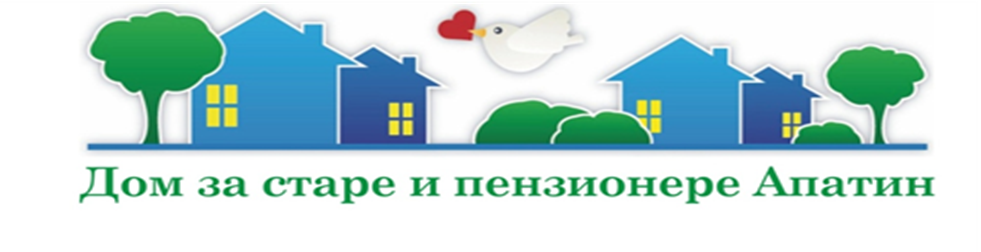 РЕПУБЛИКА СРБИЈА	АУТОНОМНА ПОКРАЈИНА ВОЈВОДИНА                                                      ДОМ ЗА СТАРЕ  И ПЕНЗИОНЕРЕ АПАТИН	Апатин ул. Београдска бр. 1  025/773355;025/773139apatindsp.ust@minrzs.gov.rsДана: 03.02.2020.Број:704/2020На основу члана 39. и члана 61. Закона о јавним набавкама („Сл. гласник РС“ бр. 124/2012, 14/2015 и 68/2015) и члана 2. Правилника о обавезним елементима конкурсне документације у поступцима јавних набавки и начину доказивања испуњености услова (”Службени гласник РС” бр. 86/2015), Одлуке о покретању поступка јавне набавкерадова број:1/2020-Р,радови партија 1.2 Адаптација купатила, Комисија за спровођење поступка јавне набавке мале вредности образована Решењем бр.672/2020 од 03.02.2020. године,припремила је:КОНКУРСНУ ДОКУМЕНТАЦИЈУЗА ЈАВНУ НАБАВКУ РАДОВА БРОЈ:1/2020-Р,ПАРТИЈА 1.2. АДАПТАЦИЈА КУПАТИЛА(измена и допуна)-поступак  јавна набавка мале вредности-(од стране 1 до стране 57)Фебруар 2020.годинеОПОШТИ ПОДАЦИ О ЈАВНОЈ НАБАВЦИОПШТИ ПОДАЦИ О НАРУЧИОЦУНАРУЧИЛАЦ: Установа социјалне заштите Дом за старе и пензионере АпатинАДРЕСА: Београдска бр. 1, 25260 Апатин.РАДНО ВРЕМЕ:од понедељка до петка од 07.00 до 15.00 часоваИНТЕРНЕТ СТРАНИЦА:www.domapatin.rsКОНТАКТ ОСОБА: Јелена Радаковић, тел. 0627773203, jelena90889@gmail.comВРСТА ПОСТУПКА Предметна јавна набавка се спроводи у поступку јавне набавке мале вредности,  у складу са Законом и подзаконским актима који уређују јавне набавке , у циљу закључивања уговора за предмету јавну набавку-Партију.ПРЕДМЕТ ЈАВНЕ НАБАВКЕПРЕДМЕТ НАБАВКЕ СУ РАДОВИ, Назив и ознака из  ОРН:4500000ОПИС СВАКЕ ПАРТИЈЕ , ако је предмет јавне набавке обликован по партијамаНабавка је обликована по партијама и то:Партија 1.1 Молерско фарбарски радови, ОРН:45442100Партија 1.2 Адаптација купатила, ОРН:45453100ПОСТУПАК СЕ СПРОВОДИ РАДИ ЗАКЉУЧИВАЊА УГОВОРАПоступак се спроводи ради закључивања уговора о јавној набавци.ВРСТА, ТЕХНИЧКЕ КАРАКТЕРИСТИКЕ(спецификација) ,квалитет, количина  и опис радова или услуга , начин спровођења контроле и обезбеђивања гаранције квалитета , рок извршења,место извршења или испоруке добара , евентуалне додатне услуге и сл.2.1 КВАЛИТЕТ Радови морају бити изведени савесно и првокласно у свему према техничкој документацији и важећим прописима, стандардима и узансама за ову врсту радова као и упутствима  и Спецификацији Наручиоца. Обрачун радова је према стварно изведеним количинама (доказ грађевинска књига) и применом јединичних цена из понуде. Јединичне цене из понуде важе и за вишкове, односно мањкове радова, ако не прелазе 10% од уговорених количина радова, у складу са вежећим прописима, у којој су садржани сви манипулативни трошкови извођача ( порези, доприноси, таксе за заузимање јавног земљишта, пријаве - одјаве градилиште ).  Осим вредности рада, добара и услуга неопходних за извршење уговора, цена обухвата и трошкове организације места извођења и све остале зависне трошкове Извођача.2.2 НАЧИН СПРОВОЂЕЊА КОНТРОЛЕ И ОБЕЗБЕЂИВАЊЕ ГАРАНЦИЈЕ КВАЛИТЕТА Гарантни рок тече од дана записничког пријема изведених радова. Извођач радова дужан је да за време трајања гарантног рока, отклони све недостатке на изведеним радовима, све у складу са захтевима предвиђеним овом конкурсном документацијом. 2.3 РОК ЗА ИЗВРШЕЊЕ РАДОВАНаручилац установаљава минимални  рок извршења радова од  10(десет)  радних дана, а максимални рок извршења радова  од 30 (тридесет)  радних дана од дана увођења понуђача у посао.2.4 МЕСТО РАДОВАМесто извршења радова је објекат Наручиоца, Дом за старе и пензионере Апатин, улица Београдска број 1.2.5 ТЕХНИЧКЕ СПЕЦИФИКАЦИЈА ЗА ЈАВНУ НАБАВКУ БРОЈ:1/2020-Р, ПАРТИЈА 1.2 АДАПТАЦИЈА КУПАТИЛАТЕХНИЧКА ДОКУМЕНТАЦИЈА И ПЛАНОВИ Конкурсна документација за предметну јавну  набавку НЕ садржи техничку документацију и планове.УСЛОВИ ЗА УЧЕШЋЕ У ПОСТУПКУ ЈАВНЕ НАБАВКЕ ИЗ ЧЛАНА 75. ЗЈН И УПУТСТВО КАКО СЕ ДОКАЗУЈЕ ИСПУЊЕНОСТ УСЛОВА 4.1ОБАВЕЗНИ УСЛОВИ ЗА УЧЕШЋЕ У ПОСТУПКУ ЈАВНЕ НАБАВКЕПраво на учешће у поступку предметне јавне набавке има понуђач који испуњава обавезне услове за учешће у поступку јавне набавке дефинисане чл. 75. Закона, а испуњеност обавезних услова за учешће у поступку предметне јавне набавке, понуђач доказује достављањем следећих доказа:Сваки понуђач из групе понуђача мора да испуни услове из члана 75. став 1. тач. 1) до 4) Закона О јавним набавкама, што доказује достављањем доказа из члана 77. овог закона, а додатне услове из члана76. Закона о јавним набавкама испуњавају заједно.                                                                                            ПОНУЂАЧ                                                                        ______________________________                                      м.п.                             (потпис овлашћеног лица Понуђача)УПУТСТВО КАКО СЕ ДОКАЗУЈЕ ИСПУЊЕНОСТ УСЛОВАИспуњеност обавезних услова за учешће у поступку предметне јавне набавке наведних у табеларном приказу обавезних услова под редним бројем 1, 2, 3 и 4. и додатних условаза учешће у поступку предметне јавне набавке наведних у табеларном приказу додатних услова под редним бројем 1, 2, 3. и 4, у складу са чл. 77. ст. 4. ЗЈН, понуђач доказује достављањем ИЗЈАВЕ, којом под пуном материјалном и кривичном одговорношћу потврђује да испуњава услове за учешће у поступку јавне набавке из чл. 75. ст. 1. тач. 1) до 4), чл. 75. ст. 2. и чл. 76. ЗЈН, дефинисане овом конкурсном документацијом. Испуњеност обавезног услова за учешће у поступку предметне јавне набавке из чл. 75. ст. 1. тач 5) ЗЈН, наведеног под редним бројем 5. у табеларном приказу обавезних услова понуђач није у обавези да достави доказ јер таква дозвола није предвиђена посебним прописом .Уколико понуду подноси група понуђача, Изјава мора бити копирна и потписана од стране овлашћеног лица сваког понуђача из групе понуђача и оверена печатом.Уколико понуђач подноси понуду са подизвођачем, у складу са чланом 80. ЗЈН, подизвођач мора да испуњава обавезне услове из члана 75. став 1. тач. 1) до 4) ЗЈН. У том случају понуђач је дужан да за подизвођача достави ИЗЈАВУ подизвођача,потписану од стране овлашћеног лица подизвођача. Уколико понуду подноси група понуђача, сваки понуђач из групе понуђача мора да испуни обавезне услове из члана 75. став 1. тач. 1) до 4) ЗЈН, а додатне услове испуњавају заједно. У том случају ИЗЈАВА мора бити потписана од стране овлашћеног лица сваког понуђача из групе понуђача. Понуђач је дужан да без одлагања писмено обавести наручиоца о било којој промени у вези са испуњеношћу услова из поступка јавне набавке, која наступи до доношења одлуке, односно закључења уговора, односно током важења уговора о јавној набавци и да је документује на прописани начин.Наручилац може пре доношења одлуке о додели уговора да затражи од понуђача, чија је понуда оцењена као најповољнија, да достави копију доказа о испуњености услова, а може и да затражи на увид оригинал или оверену копију свих или појединих доказа о испуњености услова.Ако понуђач у остављеном, примереном року који не може бити краћи од пет дана, не достави тражене доказе, наручилац ће његову понуду одбити као неприхватљиву.Уколико наручилац буде захтевао достављање доказа о испуњености обавезних и додатних услова за учешће у поступку предметне јавне набавке (свих или појединих доказа о испуњености услова), понуђач ће бити дужан да достави наначин утврђен Законом о јавним набавкама.5. ВРСТА КРИТЕРИЈУМА ЗА ДОДЕЛУ УГОВОРА; ЕЛЕМЕНТИ-НАЧИН ЗА ДОДЕЛУУГОВОРА У СИТУАЦИЈИ КАДА ПОСТОЈЕ ДВЕ ИЛИ ВИШЕ ПОНУДА СА ИСТОМПОНУЂЕНОМ ЦЕНОМ, ИЛИ ЈЕДНАКИМ BРОЈЕМ ПОНДЕРА5.1. ВРСТА КРИТЕРИЈУМА ЗА ДОДЕЛУ УГОВОРАИзбор најповољније понуде ће се извршити применом критеријума „најнижа понуђена цена“.5.2. ЕЛЕМЕНТИ КРИТЕРИЈУМА НА ОСНОВУ КОЈИХ ЋЕ СЕ ИЗВРШИТИ ДОДЕЛА УГОВОРА У СИТУАЦИЈИ КАДА ПОСТОЈЕ ДВЕ ИЛИ ВИШЕ ПОНУДА СА ИСТОМ ПОНУЂЕНОМ ЦЕНОМУ ситуацији када постоје две или више понуда са истом најнижом ценом Наручилац ћеуговор доделити оном понуђачу који је понудио краћи рок извршења радова.6. ОБРАЗАЦ СТРУКТУРЕ   ЦЕНА  СА УПУСТВОМ КАКО ДАСЕ ПОПУНИ ЗА ЈАВНУ   НАБАВКУ РАОВА  БРОЈ:1/2020-Р,  ПАРТИЈА 1.2АДАПТАЦИЈА КУПАТИЛАОПШТА НАПОМЕНА:  Датом ценом потребно је обухватити комплетан рад , материјал, транспорт, монтажу ,растур материјала,амортизацију,отпад, алат и зараду за све врсте грађевинских занатских радова , помоћне скеле, и подупирања,уколико није у појединим фазама назначено. Ценом урачунати све потребне услове рада, тако да нема посебних додатних обрачуна. Пре достављања понуде ,извођач је у обавези да обиђе локацију и да се упозна са предмером радова . Обрачун извршених радова , вршиће се премеравањем стварно извршених радова на лицу места.УПУТСТВО ЗА ПОПУЊАВАЊЕ ОБРАСЦА СТРУКТУРЕ ЦЕНЕ: Понуђач треба да попуни образац структуре цене на следећи начин:-	у колони 5 уписује се цена врсте добара из колоне 2 дата по јединици мере из колоне 3, без ПДВ-а-	у колони 6 уписује се  укупна цена врсте добара из колоне 2 на количину  из колоне 4 без ПДВ-а.-	у колони 7 уписује се цена  за врсте добара из колоне 2  са ПДВ-ом на јединичну цену из колоне 5-	у колони 8 уписује се укупна цена за врсте добара из колоне 2 са ПДВ-ом на укупну цену из колоне 6.7. ОБРАЗАЦ ПОНУДЕП О Н У Д АЗА ЈАВНУ НАБАВКУ РАДОВА БРОЈ 1/2020-Р, ЗА ПАРТИЈУ 1.2 АДАПТАЦИЈА КУПАТИЛАброј __________ од ____________ године	Понуда се подноси на основу Позива за подношење понуде за јавну набавку радова БРОЈ:1/2020-Р, Партија 1.2. АДАПТАЦИЈА КУПАТИЛА, објављеног на Порталу јавних набавки и интернет страници Наручиоцадана 03.02.2020. године.НАПОМЕНА: Образац понуде понуђач мора да попуни, овери печатом и потписом, чиме потврђуједа су тачни подаци који су наведени. Уколико понуду подноси група понуђача образац понудепопуњава, потписује и оверава печатом члан групе понуђача који је у обрасцу споразума груп понуђача означен као носилац послаУколико се подноси понуда са подизвођачем као обавезан прилог који представљасаставни део Обрасца понуде, обавезно се доставља попуњен, потписан и печатом оверен Образац Подаци о подизвођачу.Уколико се подноси заједничка понуда као обавезан прилог који представља саставнидео Обрасца понуде обавезно се доставља попуњен, потписан и печатом оверен Образац Подацио понуђачу из групе понуђача.Место и датум:                                                                    ДАВАЛАЦ ПОНУДЕ:____________________                                                _______________________                                                              М.П.                 Име и презиме – читко написано7.2 ПОДАЦИ О ПОДИЗВОЂАЧУ На основу Позива за подношење понуде за јавну набавку радова БРОЈ:1/2020-Р, партија 1.2. АДАПТАЦИЈА КУПАТИЛА, објављеног на Порталу јавних набавки и интернет страници Наручиоцадана 03.02.2020. године  НАПОМЕНА: Образац се попуњава и подноси само ако се понуда подноси са подизвођачем. Уколико понуђач наступа са већим бројем подизвођача овај образац фотокопирати, попунити за сваког подизвођача и доставити уз понуду.   Местоидатум:                                                                                                                                                                                                                                                                      ПОНУЂАЧ:          ________________________                                 _______________________                                                            М.П.             Име и презиме – читко написано                                                                                  ________________________                                                                            Својеручни потпис овлашћеног лица7.3 ПОДАЦИ О  ПОНУЂАЧУ  КОЈИ  ЈЕ  ЧЛАН  ГРУПЕ  ПОНУЂАЧА На основу Позива за подношење понуде за јавну набавку радова БРОЈ:1/2020-Р, партија 1.2. АДАПТАЦИЈА КУПАТИЛА, објављеног на Порталу јавних набавки и интернет страници Наручиоцадана 03.02.2020. године  НАПОМЕНА: Образац попуњавају и подносе само они понуђачи који подносе заједничку понуду. У том случају образац копирати у довољном броју примерака, попунити и доставити за сваког понуђача који је учесник у заједничкој понуди. Образац попуњава и потписује понуђач – носилац посла, односно његово овлашћено лице.  Место и датум:                                                                   ПОНУЂАЧ:         ________________________                                         _______________________                                                                         М.П.         Име и презиме – читко написано                                                                                  ________________________                                                                            Својеручни потпис овлашћеног лица7.4 ЕЛЕМЕНТИ ПОНУДЕ КОЈИ ЧИНЕ САСТАВНИ ДЕО УГОВОРА О ЈАВНОЈ НАБАВЦИ8. Образац ТРОШКОВА ПРИПРЕМЕ ПОНУДЕНа основу члана 88. став 1. Закона о јавним набавкама („Сл. гласник РС“ бр. 124/2012, 14/2015 и 68/2015), а сходно члану 2. став 1. тачка 6. подтачка 3. Правилника о обавезним елементима конкурсне документације у поступцима јавних набавки и начину доказивања испуњености услова (”Службени гласник РС” бр. 86/2015), уз понуду прилажемСТРУКТУРУ ТРОШКОВА ПРИПРЕМАЊА ПОНУДЕза јавну набавку радова БРОЈ:1/2020-Р партија 1.2. АДАПТАЦИЈА КУПАТИЛАНАПОМЕНА: Понуђач може да у оквиру понуде достави укупан износ и структуру трошкова припремања понуде. Трошкове припреме и подношења понуде сноси искључиво понуђач и не може тражити од наручиоца накнаду трошкова сходно члану 88. став. 2. Закона о јавним набавкама („Сл. гласник РС“ бр. 124/2012, 14/2015 и 68/2015). Ако је поступак јавне набавке обустављен из разлога који су на страни наручиоца, наручилац је дужан да понуђачу надокнади трошкове израде узорка или модела, ако су израђени у складу са техничким спецификацијама наручиоца и трошкове прибављања средстава обезбеђења. Попуњавање, потписивање и оверавање овог обрасца сматраће се чином подношења Захтева за накнаду трошкова. Достављање овог обрасца није обавезно.Место и датум                                                Подносилац захтева – овлашћено лице _ _____________________                                             _______________________                                                                                          Име и презиме – читко написано                                                         М.П.                                                                                              ______________________Својеручни потпис овлашћеног лица9.  Образац ИЗЈАВЕ И1Образац бр. И1ИЗЈАВА ПОНУЂАЧАО ИСПУЊАВАЊУ УСЛОВА ИЗ ЧЛ. 75.И 76ЗЈН У ПОСТУПКУЈАВНЕ НАБАВКЕ МАЛЕ ВРЕДНОСТИУ складу са чланом 77. став 4. Закона о јавним набавкама, и предметне конкурсне документације, под пуном материјалном и кривичном одговорношћу, као заступник понуђача, достављам Наручиоцу следећу:	И З Ј А В УПонуђач  _____________________________________________ , који учествује  у поступкуЈНМВ добара  БРОЈ:1/2020-Р, партија 1.2 АДАПТАЦИЈА КУПАТИЛА, ПОТВРЂУЈЕ,   да испуњава  ОБАВЕЗНЕ УСЛОВЕ из чл. 75. Закона о јавним набавкама, односно услове утврђенеу Тачки3. подтачке 3.1 ове конкурсне документације  и то:Да је регистрован код надлежног органа, односно уписан у одговарајући регистар, за обављање делатности предмет јавне набавке;Да он и његов законски заступник нису осуђивани за неко од кривичних дела као члан организоване криминалне групе, да нису осуђивани за кривична дела против привреде, кривична дела против животне средине, кривично дело примања или давања мита, кривично дело преваре;Да је измирио доспеле порезе, доприносе и друге јавне дажбине у складу са прописима Републике Србије или стране државе када има седиште на њеној територији;Да је при састављању понуде поштовао обавезе које произилазе из важећих прописа о заштити на раду, запошљавању и условима рада, заштити животне средине и да нема забрану обављања делатности која је на снази у време подношења понуде.Понуђач ПОТВРЂУЈЕ  да испуњава  и   ДОДАТНЕ УСЛОВЕ из члана 76. Закона о јавним набавкама, односно услове утврђене у Тачки 4. подтачке 4.2 ове конкурсне документације  и то:да је извршио обилазак објектана начин како то Наручилац  тражи у тачки 3  Услови за учешће у поступку јавне набавке  из члана 75. и 76. Закона и Упуство како се доказује испуњеност услова, односно подтачкама 3.1 и 3.2ове конкурсне документације.Дана:_____________                                               М.П.         ПОНУЂАЧ                                                                                                               _________________Напомена:Уколико понуду подноси група понуђача, Изјава мора бити потписана од стране овлашћеног лица сваког понуђача из групе понуђача и оверена печатом.10.  Образац ИЗЈАВЕ И2Образац  бр. И2ИЗЈАВА ПОДИЗВОЂАЧАО ИСПУЊАВАЊУ УСЛОВА ИЗ ЧЛ. 75. и 76. ЗАКОНА У ПОСТУПКУ ЈАВНЕНАБАВКЕ МАЛЕ ВРЕДНОСТИУ складу са чланом 77. став 4. Закона о јавним набавкама, под пуном материјалном и кривичном одговорношћу, као заступник подизвођача, дајем следећуИ З Ј А В УПодизвођач______________________________________________________у поступку ЈНМВ добара  БРОЈ:1/2020-Р, партија 1.2 АДАПТАЦИЈА КУПАТИЛА,   да испуњава  ОБАВЕЗНЕ УСЛОВЕ из чл. 75. Закона о јавним набавкама, односно услове утврђенеу Тачки 4. подтачке 4.1 ове конкурсне документације  и то:Да је регистрован код надлежног органа, односно уписан у одговарајући регистар, за обављање делатности предмет јавне набавке;Да он и његов законски заступник нису осуђивани за неко од кривичних дела као члан организоване криминалне групе, да нису осуђивани за кривична дела против привреде, кривична дела против животне средине, кривично дело примања или давања мита, кривично дело преваре;Да је измирио доспеле порезе, доприносе и друге јавне дажбине у складу са прописима Републике Србије или стране државе када има седиште на њеној територији ;Да је при састављању понуде поштовао обавезе које произилазе из важећих прописа о заштити на раду, запошљавању и условима рада, заштити животне средине и да нема забрану обављања делатности која је на снази у време подношења понуде.Подизвођач, ПОТВРЂУЈЕ,  да испуњава и   ДОДАТНЕ УСЛОВЕ из члана 76. Закона о јавним набавкама, односно услове утврђенеу Тачки 4. подтачки 4.2 ове конкурсне документације  и то:да је извршио обилазак објекта.на начин како то Наручилац  тражи у тачки 4. Услови за учешће у поступку јавне набавке  из члана 75. и 76. Закона и Упуство како се доказује испуњеност услова, односно подтачкама 4.1 и 4.2 ове конкурсне документације.Дана:_____________                                               М.П.         ПОДИЗВОЂАЧ                                                                                                            _________________Уколико понуђач подноси понуду са подизвођачем, Изјава мора бити потписана од стране овлашћеног лица подизвођача и оверена печатом.11.  Образац ИЗЈАВЕ О НЕЗАВИСНОЈ ПОНУДИНа основу члана 26. Закона о јавним набавкама („Сл. гласник РС“ бр. 124/2012, 14/2015 и 68/2015) и члана 16. Правилника о обавезним елементима конкурсне докумнетације у постуцима јавних набавки начину доказивања испуњености услова (”Службени гласник РС” бр. 86/2015), ПОНУЂАЧ _____________________________________  даје:ИЗЈАВУ О НЕЗАВИСНОЈ ПОНУДИи под пуном материјалном и кривичном одговорношћу потврђује да је понуду за јавну набавку радова БРОЈ:1/2020-Р партија 1.2 АДАПТАЦИЈА КУПАТИЛАНаручиоца  Дома за старе и пензионере Апатин по Позиву за подношење понуда објављеном на Порталу јавних набавки и интернет страници Наручиоца www.domapatin.rs, поднео независно, без договора са другим понуђачима или заинтересованим лицима.У супротном упознат сам да ће сходно члану 168. став 1. тачка 2) Закона о јавним набавкама („Сл. гласник РС“ бр. 124/2012, 14/2015 и 68/2015) уговор о јавној набавци бити ништаван.                    Место и датум:                                       Давалац изјаве – овлашћено лице ________________________                        ______________________________                                                                                                                                        Име и презиме – читко написано                                                                                                                   М.П.Напомена: Уколико понуду подноси група понуђача Изјава мора бити потписана од стране овлашћеног лица сваког понуђача из групе понуђача и оверена печатом.Образац копирати у довољном броју примерака.У складу са чланом 75. став 2  ЗЈН, ____________________________________                                                                                            (назив понуђача) ____________________________________________ даје:ИЗЈАВУ Под пуном материјалном и кривичном одговорношћу  потврђујем да сам  приликом састављања понуде поштовао важеће прописе о заштити на раду, запошљавању, условима рада и заштити животне средине као и да немам забрану обављања делатности која је на снази у време подношења понуде за јавну набавку радова БРОЈ:1/2020-Р партија 1.2 АДАПТАЦИЈА КУПАТИЛАМесто и датум:                                                    Давалац изјаве – овлашћено лице  ________________________                                 _______________________                                                                                Име и презиме – читко написано                                                            М.П.Напомена:Уколико понуду подноси група понуђача, Изјава мора бити потписана од стране овлашћеног лица сваког понуђача из групе понуђача и оверена печатом, на који начин сваки понуђач из групе понуђача изјављује да испуњава обавезни услов из члана 75. став 2. ЗЈН. 12.  ПОТВРДЕ О ИЗВРШЕНОМ ОБИЛАСКУ ОБЈЕКТАП  О  Т  В  Р  Д  АКојом Наручилац потврђује: да је овлашћени представникПонуђача:________________________________________ из ________________,  са ЈМБГ:_______________на основу пуномоћи  бр.________од дана_________2020.г. у име Понуђача _____________________________________ из _______________, извршио обилазак локације- зграде, на којој  ће се изводити радови по јавној набавци  БРОЈ:  1/2020–Р, ПАРТИЈА 1.2 АДАПТАЦИЈА КУПАТИЛА, дана _________2020. год.  у  _______ часова.Понуђач потврђује: да  је по обиласку локације,од Наручиоца   добио  све  додатне  тражене податке и информације о условима  извођења предметних радова  који су му неопходне за састављање понуде, за јавну набавку БРОЈ:  1/2020–Р, ПАРТИЈА 1.2 АДАПТАЦИЈА КУПАТИЛА, и истиче   да они, као такви   од стране овог Понуђача,  не могу и неће бити основ за било какве   накнадне промене   понуђених јединичних цена и понуђеним роковима реализације предметне набавке, који ће бити изнети у њиховој понуди.      За  Понуђача                                                                               За   Наручиоца____________________                           МП                            ____________________Изјава мора бити уредно попуњена, потписана и печатом оверена ( потписана и од стране Наручиоца  Понуђача, у противном ће се понуда одбити)13. МОДЕЛ УГОВОРАМОДЕЛ УГОВОРА понуђач мора да попуни, овери печатом и потпише, чиме потврђује да је сагласан са садржином модела уговора). Уколико понуду подноси група понуђача, уговор потписује члан групе понуђача који је у Споразуму чланова групе понуђача означен као носилац посла.УГОВОР О ЈАВНОЈ НАБАВЦИРАДОВА БРОЈ:1/2020-РПАРТИЈА 1.2. АДАПТАЦИЈА КУПАТИЛАЗакључен дана__________________  у____________између:Дома за старе и пензионере Апатин, улица Београдска бр. 1, матични број:08063559, пиб:100964974(у даљем тексту: Наручилац)  кога заступа директорка Слађана Шушњар и_______________________________ из _____________________, улица _______________________________ бр. ________ , матични број : ____________________ пиб: ________________________(у даљем тексту : извођач), кога заступа __________________________ АКО ЈЕ ДАТА ЗАЈЕДНИЧКА ПОНУДА ______________________________ из _________________________,ул._______________________________бр.___матични  број ____________________ пиб: __________________ који заједнички наступа са :____________________________ из _____________________ ул. __________________________ бр.________ матични број ______________________ пиб: _______________ (у даљем тексту :извођач), кога заступа _______________________________.2.3____________________________ из _____________________ ул. __________________________ бр.________ матични број ______________________ пиб: _______________ (у даљем тексту :извођач), кога заступа _______________________________.2.4____________________________ из _____________________ ул. __________________________ бр.________ матични број ______________________ пиб: _______________ (у даљем тексту :извођач), кога заступа _______________________________.1.Извођач гарантује да ће извршити све уговорене радове, а у случају да их не испоштује, сагласан је да надокнади Наручиоцу  сву претрпљену штету која услед тога настане.На основу закљученог Споразума______________________од _____________.године, ради учешћа у поступку Јавне набавке радова БРОЈ:1/2020-Р партија 1.2. АДАПТАЦИЈА КУПАТИЛАизмеђу 1._________________________________из__________________, ул ______________________________, бр.___, 2._______________________________из_______________________, ул ___________________________________, бр.___,__________________________________ из_____________________________, ул __________________________, бр.___, ._______________________________из______________________, ул ____________________________,бр.___,Споразумне стране су се сагласиле да у предметној јавној набавци наступа фирма __________________________________________из ____________________, ул_____________________, бр. _____; и буде носилац и гарант извршења посла.Споразумне стране су се сагласиле да заједнички пуномоћник групе понуђача буде директор 	________________________из ___________________,ул_____________________бр.____-________ који је овлашћен да предузима све потребне правне радње у поступку предметне јавне набавке.Споразумне стране одговарају неограничено солидарно наручиоцу, за извршење преузетог посла.Споразум о заједничкој сарадњи бр.______________________је саставни део овог уговора.АКО ЈЕ ДАТА  ПОНУДА СА ПОДИЗВОЂАЧЕМ Извођач је део набавке која је предмет овог уговора - ______________________________________поверио 	подизвођачу ________________________________________________________________пиб:_________________, матични број _______________________, а која чини _________________% од укупно уговорене вредности .Извођач 	је 	део 	набавке 	која 	је 	предмет 	овог 	уговора 	- ______________________________________поверио 	подизвођачу ________________________________________________________________ пиб:_________________, матични број _______________________, а која чини ________________% од укупно уговорене вредности .Извођач 	је 	део 	набавке 	која 	је 	предмет 	овог 	уговора 	- ______________________________________поверио 	подизвођачу ________________________________________________________________ пиб:_________________, матични број _______________________, а која чини __________________% од укупно уговорене вредности .За уредно извршавање набавке од стране подизвођача одговара Извођач као Да је сам извршио делове набавке поверене подизвођачима из става 1. и 2. овог члана.Предмет уговораЧлан 1.Предмет уговора је набавка радова БРОЈ:1/2020-Р Партија 1.2. АДАПТАЦИЈА КУПАТИЛА(у Даљем тексту : радови), који су предмет јавне набавке наручиоца, према Понуди Добављача, на начин како следи:Уговореним радовима из овог члана сматарју се и вишкови или мањкови радова у складу са Чланом 18. став 2.  Посебне узансе о грађењу ( ''Сл.лист СФРЈ, бр: 18/77).ЦЕНАЧлан 2.Уговорне стране прихватају цену коју је Добављач  дао у понуди, у износу од ___________________ динара без пореза на додату вредност, односно _______________ динара са порезом на додату вредност.У уговореној цени су садржани сви пратећи трошкови које Извођач има у реализацији предметне набавке .Уговорена - појединачна цена је фиксна  и не може се мењати ни из каквихразлога, у току трајања уговора.Сва претходна испитивања материјала, опреме и свега осталог што се користи на радовима, организује и врши Добављач, и   укалкулисана је  у понуђене јединичне цене.НАЧИН ПЛАЋАЊАЧлан 3.Плаћање се врши вирмански преносом средстава на рачун Добављача по пријему рачуна,  привремене или окончане ситуације ,на следећи начин:20% авансне уплате од уговорне вреднсти са ПДВ-ом у износу од _________________дин. извршиће у року од ____ дана по преносу истих средстава на рачун Наручиоца,  од стране ресорног министарства, преносом   на  рачун Добављачапо достављању, уредног   авансног рачуна     потписаног и овереног од стране одговорног лица Добављач,остатак,  уговорене цене-80%, у износу од _________________дин. са ПДВ-ом, исплатиће  у року од ____ дана, по преносу истих   средстава на рачун Наручиоца  од стране ресорног министарствапреносом   на  рачун Добављача по уредном достављању  рачуна, привремене и окончане ситуацује,     потписаних и оверених  од стране одговорног лица Добављач,  након успешно завршених радова и извршене записничке примопредаје истих од стране Комисије.		Рач, привремена и окончана ситуација, уколико се издају, морају бити регистровани у Централном регистру фактура код Управе за трезор у складу  са инструкцијама за плаћање достављен у року од 3 (три) дана од дана регистровања, а по добијању средстава из буџетског фонда буџета РСРОК ИЗВОЂЕЊА РАДОВАЧлан 4.Добављач се обавезује да уговорене радове из члана 1. овог уговора изведе у року од _______ календарских дана, од дана почетка извођења радова-увођења у посао, који се заводи у грађевински дневник.Добављач се уводи у посао у року од 3 (три) дана од дана потписивања овог Уговора, а датум увођењa у посао констатује се у грађевинском дневнику. 		Под датумом завршетка радова сматра се дан њихове записничке примопредаје од стране Добављача .Члан 5. Рок за извођење радова се продужава на захтев Извођача:у случају прекида радова који траје дуже од 2 дана, а није изазван кривицом Извођач;у случају елементарних непогода и дејства више силе;у случају прекида рада изазваног актом надлежног органа, за који није одговоран Добављача.Захтев за продужење рока извођења радова, који су предмет овог уговора, у писаној форми, уз сагласност стручног надзора, Добављач  подноси Наручиоцу у року од два дана од сазнања за околност, а најкасније 10 дана пре истека коначног рока за завршетак радова. Уговорени рок је продужен када уговорне стране у форми Анекса овог Уговора о томе постигну писмени споразум.Ако Добављач падне у доцњу са извођењем радова, нема право на продужење уговореног рока због околности које су настале у време доцње.УТВРЂИВАЊЕ КВАЛИТЕТА И КОЛИЧИНЕЧлан 6.Квалитативну и квантитативну контролу извршених радова, до примопредаје радова,  благовремено ће вршити Надзорни, орган кога именује Наручилац.  Пријем радова  врши Комисија за примопредају – технички преглед која се састоји од лица који врши стручни надзор и по једног представника обе уговорне стране.Комисијсија саставља записник о примопредаји радова- техничкомпрегледу,  који мора да садржи, између осталог,  таксативно набројане све уочене неправилности и недостатке  на изведеним радовима, уколико их је било.Добављач је дужан да у што краћем, који не може бити дужи од 5 календарских дана, отклони све уочене неправилности и о томе обавести надзорни орган и Наручиоца.Добављач је дужан да: отклони сву штету коју учини за време извођења радова на објекту и суседним објектима обезбеди присуство и учешће својих представника и представника подизвођача у раду комисије за примопредају- технички преглед у остављеном рокуотклони све недостатке по примедбама Комисије за примопредају-технички преглед у остављеном року,обезбеди стално присуство стручног- одговорног лица на градилишту, за спровођење свих законских    мера заштите гладилишта, мера безбедности и здравља  својих запослени ангажованих на реализацији предметне јавне набавке, корисника и запослених Наручиоца као и трећеих лица која се затекну на место извођења радова и сноси сву материјалну штету у случају да десе догађаји настали због не предузимања прописаних мера заштите и безбедности здравља на раду и уређења радног простора-места извођења.Добављач је  дужан  да се приликом извођења радова у предметном објекту у свему придржава одредаба  овог Уговора и своје Понуде, важећих законских и техничких прописа о безбедности и здрављу на раду и заштити од пожара , запошљавању и условима рада норматива и стандарда.Добављач  је дужан да приступи извођењу:хитних непредвиђених радова у складу са одредбама члана 634 ЗОО уз сагласност надзорног органа, уколико је њихово извођење нужно за стабилност околних објеката или за спречавање настанка веће штете, а потреба за њиховим извођењем је настала ванредним и неочекиваним догађајима (клизиште, појаваподземневоде, наилажење на археолошко налазиште и сл. ). У случају наступања потребе за извођењем предметних радова, Добављач  је дужан да писаним путем, путем надзорног органа, упозори Наручиоца  о наступању  ванредних и неочекиваних догађаја, односно  околности које су од утицаја на извођење радова. Уколико Добављач  не учини напред наведену радње, Наручилац  има право да раскине уговор и наплати издату меницу за добро извршење посла. Наручиоцу  припрада и право да на име потпуне накнаде штете задржи и одговарајућу суму новца која је доспела на исплату Добављачу, а у сваком случају има право на наплату разлике до потпуно настале штете од Добављача. Добављач и  надзорни орган су дужни да одмах по наступању ванредних и неочекиваних догађаја о истом усмено обавесте Наручиоца , а писмено у року од 24 часа.вишкова радова, који не прелазе 10% од уговорених количина радова, и који ће се третирати као уговорени радови за које ће важити уговорена јединична цена по налогу Наручиоца и  Надзорног органа.Наручилац може након закључења овог уговора без спровођења поступка јавне набавке повећати обим предмета Уговорадо лимита прописаног чланом 115. став 1. Закона о јавним набавкама, а у складу са ставом 5. истог члана Закона. Лимит из став 1. члана 115 . Закона се не односи на вишкове радова који су уговорени.Додатне  и накнадне радове, чија вредност прелази лимит из члана 115. став 1. Закона, ако се за истима укаже потреба, Извођач радова ће евентуално извести уколико Наручилац спроведеног одговарајући поступка утврђеног Законом о јавним набавкама , с тим да укупна вредност истих не може прећи износ од 15% уговорене вредности из овог уговора.ФИНАНСИЈСКО ОБЕЗБЕЂЕЊЕЧлан 7.Добављач се обавезује да ће, на дан потписивања Уговора, предати Наручиоцу:2 ( две) бланко соло менице, попуњено,  оверене печатом и потписане од стране лица овлашћеног за заступање, Менично овлашћење-писмо (образац МО из КД), потврду о  регистрацији меница, са серијским  бројем сваке менице, издате од стране надлежне банке и фотокопију картона депонованих потписа,   лица овлашћеног за потписивање меница, издат од стране пословне банке коју понуђач наводи у меничном овлашћењу –писму, као средства финансијског обезбеђења за повраћај  авансног плаћања  у висини од 20%, од вредности уговорене цене са ПДВ-ом  што износи _______________ дин.  Менична овлашћења-писма, са меницама и другом траженом документацијом, из   овог члана,  чине саставни део овог Уговора.Члан 8.Добављач се обавезује да ће, на дан потписивања Уговора, предати Наручиоцу:2 ( две) бланко соло менице, попуњено,  оверене печатом и потписане од стране лица овлашћеног за заступање, Менично овлашћење-писмо (образац МО из КД), потврду о  регистрацији меница, са серијским  бројем сваке менице, издате од стране надлежне банке и фотокопију картона депонованих потписа,   лица овлашћеног за потписивање меница, издат од стране пословне банке коју понуђач наводи у меничном овлашћењу –писму, као средства финансијског обезбеђења за добро извршење посла,   у висини од 10%, од вредности уговора, што износи _______________ дин. без ПДВ-а.Добављач се обавезује да ће, приликом примопредаје радова , предати Наручиоцу:2 ( две) бланко соло менице, попуњено,  оверене печатом и потписане од стране лица овлашћеног за заступање, Менично овлашћење-писмо (образац МО1  из КД),  потврду о  регистрацији меница, са серијским  бројем сваке менице, издате од стране надлежне банке и фотокопију картона депонованих, потписа  лица овлашћеног за потписивање меница, издат од стране пословне банке коју понуђач наводи у меничном овлашћењу –писму, као средства финансијског обезбеђења за отклањање грешака у гарантном року, (образац МО1 из КД), у висини од 5%, од вредности уговора што износи _______________ дин. без ПДВ-а.  Менична овлашћења-писма, са меницама и другом траженом документацијом, из става 1. и 2.  овог члана,  чине саставни део овог Уговора.ГАРАНТНИ РОК И ГАРАНЦИЈА ИЗВРШЕЊАЧлан 9.Добављач гарантује да су изведени радови у време примопредаје  у складу са уговором, прописима и правилима струке и да немају мана које онемогућавају  или умањују њихову вредност.Гарантни рок за изведене  радове  је   __________* године који тече од дана извршене примопредаје радова. *попуњава ПонуђачДобављач је  дужан  да за време трајања гарантног рока, отклони све недостатке на објекту који су настали због тога што се није придржавао својих обавеза у погледу квалитета изведених радова и уграђених материјала и опреме, о свом  трошку.Члан 10.Добављач је дужан да у току гарантног рока на први писмени позив наручиоца или корисника у року од најкасније 5 дана отклони, о свом трошку, све недостатке који се односе на уговорени квалитет изведених радова  и уграђених материјала и опреме а који нису настали неправилном употребом, као и сва оштећења проузрокована овим недостацима.Ако Добављач не приступи извршењу своје обавезе из претходног става, по пријему писменог позива Наручиоца, и не изврши ту обавезу у утврђеном року,   Наручилац је овлашћен да за отклањање недостатка може ангажовати  друго правно или физичко лице, на терет добављача, наплатом менице за отклањање недостатака у гарантном року.Уколико гаранција за отклањање недостатака у гарантном року не покрива у потпуности трошкове настале поводом отклањања недостатака из става 1. овог члана Наручиоц има право да од извођача тражи накнаду штете, до потпуног износа стварне штете.За штету и не исправности који настану услед  деловања више силе извођач не сноси одговорност.Остале обавезе Наручиоца и ДобављачаЧлан 11.	Наручилац  је дужан да обезбеди овлашћени, независни надзорни орган  за обављање послова надзора предмета набавке. Добављач је дужан да за време извођења уговорених радова , до примопредаје,благовремено предузима мере сигурности за заштиту објеката и радова, материјала, радника и суседних објеката-просторија.               Извођач се обавезује да ће на погодан начин обезбедити и чувати изведене радове од оштећења или уништења до примопредаје наручиоцу.            Уколико Извођач не изврши своје обавезе из става 1. и 2. овог члана, а треће лице услед тога претрпи штету, дужан је да му исту надокнади.            Извођач је обавезан да по извршењу радова уклони сав отпадни материјал који је настао као последица извођења радова.Примопредаја изведених радоваЧлан 12.Добављач је у обавези да преко надзорног органа писмено обавести наручиоца о року завршетка радова предметне набавке и спремности истих за примопредају-технички преглед , најкасније 8 дана пре завршетка свих радова.Добављач је у обавези да заједно са надзорним органом и Комисијом за примопредају –технички преглед радова, сачини записник о  преглед изведених радова и достави га Наручиоцу најкасније у року од 3 дана по завршетку примопредаје-техничког прегледа.Члан 13.Добављач  је дужан да учествује у раду Комисије за примопредају радова-технички преглед и да поступи по свим захтевима те комисије .Добављач је дужан да поштује утврђене рокове за отклањање уочених недостатака и неправилности..По добијању позитивног извештаја комисије о отклањању уочених недостатака од стране Добављача, надзорни орган и Наручилац ће без одлагања, а најкасије у року од 5 дана приступити примопредаји и коначном обрачуну изведених радова.Члан 14.Добављач за  стручно- одговорно лице за спровођење предметних радова у складу са одредбама овог Уговора   именовати  _____________________________.Уговорна казна Члан 15.Уколико Добављач не заврши радове у уговореном року, касни дуже од 10 дана дужан је да плати Наручиоцу уговорну казну у висини 1000 дин. за сваки дан кашњења, с тим што укупан износ казне не може бити већи од 5 % од укупне вредности уговорних радова.За кашњење на завршетку радова преко 10 дана Наручилац ће активирати меницу за добро извршење посла у складу са меничним овлашћењем-писмом. Наплату уговорне казне из става 1. овог члана Наручилац ће извршити, без претходног пристанка Добављача, одбијањем обрачунате казне од неисплаћене вредности изведених радова по испостављеном рачуну-окончаној ситуацији.              Ако је Наручилац због закашњења у извођењу или предаји изведених радова претрпео штету која је већа од износа уговорне казне, може захтевати накнаду штете, односно поред уговорне казне и разлику до пуног износа претпљене штете.             Право на наплату уговорне казне не искључује право на наплату средстава обезбеђења којим се гарантује обезбеђење уговорних обавеза. Раскид уговораЧлан 16.Наручилац има право на једнострани раскид уговора у следећим случајевима:Ако Добављач не започне радове најкасније до 10 дана од дана увођења у посао;Ако  не изводи радове у складу са законом и другим позаконским актима који регулишу област предметне јавне набавке, спецификацијом -техничком документацијом за извођење радова и др;Ако радове изводи  неблаговремено и не квалитетно ;Ако  не поступа по налозима надзорног органа;Ако  из не оправданих разлога прекине извођење радова и исте не настави по истеку рока од 3 дана или ако одустане од даљег рада ;У случају једностраног раскида уговора наручилац има право да за предметнерадове ангажује другог извођача и активира меницу за повраћај авансног плаћања.	Добављач  је у наведеном случају обавезан да надокнади Наручиоцу штетукојапредставља разлику између цене предметних радова по овом уговору и цене радова новог извођача за те радове.Уговорне стране су сагласне даНаручилац,   може једнострано раскинути    овај  Уговор, са чиме је Добављач безусловно  сагласан, и  у  случају да ресорно министарство  не изврши, из било којих разлога,  трансфер средстава одобрених за реализацију ове набавке, на рачун Наручиоца.Члан 17.            Уговор се раскида писменом изјавом која се доставља другој уговорној страни са отказним роком од 15 дана, од дана достављања изјаве .Изјава мора да садржи основ за раскид уговора .Члан 18.          Сву штету која настане раскидом уговора о извођењу радова сноси она уговорна страна која је својим поступцима или разлозима довела до раскида уговора .Члан 19.         У случају раскида уговора Добављач  је дужан да изведене радове обезбеди од пропадања, као и да Наручиоцу преда пројекат изведеног објекта и пресек изведених радова до дана раскида уговора.Трошкове сноси уговорна страна која је одговорна за раскид уговора .Завршне одредбеЧлан 20.Уговорне стране су сагласне да се на све међусобне односе, који нису дефинисани овим уговором, непосредно примењују одредбе Закона о облигационим односима ,Закона о планирању и изградњи и Посебне узансе о грађењу.Члан 21.За све евентуалне спорове за које уговорне стране не могу саме да се договоре, решиће стварно и месно надлежни суд .Члан 22.Уговор је сачињен у 6 (шест) истоветних примерака од којих Наручилац задржава 4 ( четири) примерка, а  Добављач 2 ( два) примерка.ЗА НАРУЧИОЦА                                                                          ЗА ДОБАВЉАЧА____________________                                                                _____________________НАПОМЕНА:Модел уговора понуђач мора да попуни, овери печатом и потпише, чиме потврђује да је сагласан са садржином модела уговора). Уколико понуду подноси група понуђача, уговор потписује члан групе понуђача који је у Споразуму чланова групе понуђача означен као носилац посла.Образац МОНа основу Закона о меници и тачке 1. 2. и 6. Одлуке о облику, садржини и начину коришћења јединствених инструмената платног промета,И з д а ј е:МЕНИЧНО   ОВЛАШЋЕЊЕ- ПИСМОЗА КОРИСНИКА БЛАНКО СОЛО МЕНИЦЕПредајемо Вам 2 (две) потписане и оверене, бланко соло менице,  серијски  број:_______________ и  број:_______________,  као средство финансијског обезбеђења за добро извршење посла- уговорних обавеза, из Уговора о јавној набавци радова БРОЈ:1/2020-Р партија 1.2. АДАПТАЦИЈА КУПАТИЛА, закљученог   дана ________ 2020. године, и заведеног  код Наручиоца под бројем:___________,а код Добављача  под бројем:.__________,   у вредности од 10% , од  укупне  вредности   без ПДВ-а,    наведене у предметном Уговору што износи  ___________________ динара .ОВЛАШЋУЈЕМО: ДОМ ЗА СТАРЕ И ПЕНЗИОНЕРЕАПАТИН, Београдска 1, као Наручиоца, да предате менице може попунити до износа из тачке 1.овог овлашћења-писма,   и пустити на наплату, уколико Добављач  као Дужник, не изврши   своје  уговорне обавезе     према Наручиоцу , на начин утврђене предметним Уговором.Издате бланко соло менице  могу се се поднети на наплату у року доспећа, на начин и у случајевима утврђеним  предметним  Уговором, најкасније до истека рока од 30 (тридесет) дана , од   рока важења предметног Уговора, с тим да евентуални продужетак овог рока има за последицу и продужење рока важења меница и меничног овлашћења, за исти број дана за који  буде продужен   рок трајања предметног уговора. Овлашћујемо ДОМ ЗА СТАРЕ И ПЕНЗИОНЕРЕ АПАТИН, ул. Београдска бр.1, као Повериоца, да у складу са горе наведеним условом, изврши наплату доспелих хартија од вредности – бланко соло менице, безусловно и неопозиво, без протеста и трошкова, вансудски иницира наплату – издавањем налога за наплату на терет   текућег рачуна Добављача бр.__________________ који се води  код______________банке, као и свих   рачуна које  Добављач има и  код других  банака  које се налазе на територији Републике Србије, преносом истих на  текући  рачуна Наручиоца  број: 840-31218845-03.Овлашћујемо     пословне банке код којих имамо рачуне, да наплату – плаћање изврше на терет свих наших рачуна као и да налоге за наплату из тачке 3. овог овлашћења заведу у редослед чекања у случају да на нашим рачунима уопште нема средстава или нема довољно средстава, због поштовања приоритета у наплати са рачуна.Менице су важеће  и у случају да у току трајања реализације наведеног уговора дође до промена овлашћених за заступање правног лица, промена лица овлашћених за располагање средствима са рачуна Добављача, промена печата, статусних промена код Добављача, оснивања нових правних субјеката од стране Добављача и других    промена од значаја за правни промет.Добављач се одриче права на повлачење овог овлашћења, на стављање приговора на задужење и на сторнирање задужења по овом основу за наплату.Меница је потписана од стране овлашћеног лица за заступање Добављача_________________________________________ (унети име и презиме овлашћеног лица).Ово Менично писмо – овлашћење сачињено је у 2 (два) истоветна примерка, од којих 1 (један) примерак задржава Наручилац , а 1 (један) Добављача.Место:Дана:                                                           М. П._______________________________ (потпис овлашћеног лица Понуђача)НАПОМЕНА:Менично овлашћење, попуњено, оверено и  потписано од стране овлашћеног представника,  ДУЖНИ СУ ДА ДОСТАВЕ сви понуђачи уз своје понуде.Подаци о серијском броју менице се не попуњавају-Уколико понуђач не достави Менично овлашћење ( Образац МО),  уз понуду, његова  понуда ће бити одбијена као неприхватљива.Понуђач који буде изабран као Добављач  дужан је да, приликом потписивању Уговора о јавној набавци за предметна добра, Наручиоцу преда,  попуњено, са свим подацима,  оверено и потписано меничо овлашћење -писмо  (Образац МО), са :2 (две) бланко менице које морају бити оверене печатом и потписане од стране лица овлашћеног за заступање;потврду о  регистрацији меница, са серијским  бројем сваке менице, издате од стране надлежне банке.Фотокопију картона депонованих потписа лица овлашћених за потписивање менице, који је издат од стране пословне банке коју понуђач наводи у меничном овлашћењу –писмуОбразац МО1На основу Закона о меници и тачке 1. 2. и 6. Одлуке о облику, садржини и начину коришћења јединствених инструмената платног промета,И з д а ј е:МЕНИЧНО   ОВЛАШЋЕЊЕ- ПИСМОЗА КОРИСНИКА БЛАНКО СОЛО МЕНИЦЕПредајемо Вам 2 (две) потписане и оверене, бланко соло менице,  серијски  број:_______________ и  број:_______________,  као средство финансијског обезбеђења за отклањање грешака у гарантном рокупо Уговору о јавној набавци радова БРОЈ:1/2020-Р партија 1.2. АДАПТАЦИЈА КУПАТИЛА, закљученог   дана ________ 2020. године, и заведеног  код Наручиоца под бројем:___________,а код Добављача  под бројем:.__________,   у вредности од 5%, од  укупне    вредности   без ПДВ-а,    наведене у предметном Уговору, што износи ___________________ динара.ОВЛАШЋУЈЕМО: ДОМ ЗА СТАРЕ И ПЕНЗИОНЕРЕАПАТИН, Београдска 1, као Наручиоца, да предате менице може попунити до износа тачке 1. овог овлашћења-писма,   и пустити на наплату, уколико Добављач  као Дужник, не изврши   своје   обавезе према Наручиоцу из предметног Уговора везане за квалитет извршених радова и  рокова  за отклањањеутврђених грешака и уочених недостатака. Издате бланко соло менице  могу се се поднети на наплату у року доспећа, на начин и у случајевима утврђеним  предметним  Уговором, најкасније до истека рока од 30 (тридесет) дана , од   рока важења предметног Уговора, с тим да евентуални продужетак овог рока има за последицу и продужење рока важења меница и меничног овлашћења, за исти број дана за који  буде продужен   рок трајања предметног уговора. Овлашћујемо ДОМ ЗА СТАРЕ И ПЕНЗИОНЕРЕ АПАТИН, ул. Београдска бр.1, као Повериоца, да у складу са горе наведеним условом, изврши наплату доспелих хартија од вредности – бланко соло менице, безусловно и неопозиво, без протеста и трошкова, вансудски иницира наплату – издавањем налога за наплату на терет   текућег рачуна Добављача бр.__________________ који се води  код______________банке, као и свих   рачуна које  Добављач има и  код других  банака  које се налазе на територији Републике Србије, преносом истих на  текући  рачуна Наручиоца  број: 840-31218845-03.Овлашћујемо     пословне банке код којих имамо рачуне, да наплату – плаћање изврше на терет свих наших рачуна као и да налоге за наплату из тачке 3. овог овлашћења заведу у редослед чекања у случају да на нашим рачунима уопште нема средстава или нема довољно средстава, због поштовања приоритета у наплати са рачуна.Менице су важеће  и у случају да у току трајања реализације наведеног уговора дође до промена овлашћених за заступање правног лица, промена лица овлашћених за располагање средствима са рачуна Добављача, промена печата, статусних промена код Добављача, оснивања нових правних субјеката од стране Добављача и других    промена од значаја за правни промет.Добављач се одриче права на повлачење овог овлашћења, на стављање приговора на задужење и на сторнирање задужења по овом основу за наплату.Меница је потписана од стране овлашћеног лица за заступање Добављача_________________________________________ (унети име и презиме овлашћеног лица).Ово Менично писмо – овлашћење сачињено је у 2 (два) истоветна примерка, од којих 1 (један) примерак задржава Наручилац , а 1 (један) Добављача.Место:Дана:                                                           М. П.                                                                                    _______________________________                                                                                   (потпис овлашћеног лица Понуђача)НАПОМЕНА:Менично овлашћење, попуњено, оверено и  потписано од стране овлашћеног представника,  ДУЖНИ СУ ДА ДОСТАВЕ сви понуђачи уз своје понуде.Подаци о серијском броју менице се не попуњавају-Уколико понуђач не достави Менично овлашћење ( Образац МО1),  уз понуду, његова  понуда ће бити одбијена као неприхватљива.Понуђач који буде изабран као Добављач  дужан је да, приликом потписивању Уговора о јавној набавци за предметна добра, Наручиоцу преда,  попуњено, са свим подацима,  оверено и потписано меничо овлашћење -писмо  (Образац МО1), са :2 (две) бланко менице које морају бити оверене печатом и потписане од стране лица овлашћеног за заступање;потврду о  регистрацији меница, са серијским  бројем сваке менице, издате од стране надлежне банке.Фотокопију картона депонованих потписа лица овлашћених за потписивање менице, који је издат од стране пословне банке коју понуђач наводи у меничном овлашћењу –писмуОбразац МО2На основу Закона о меници и тачке 1. 2. и 6. Одлуке о облику, садржини и начину коришћења јединствених инструмената платног промета,И з д а ј е:МЕНИЧНО   ОВЛАШЋЕЊЕ- ПИСМОЗА КОРИСНИКА БЛАНКО СОЛО МЕНИЦЕПредајемо Вам 2 (две) потписане и оверене, бланко соло менице,  серијски  број:_______________ и  број:_______________,  као средство финансијског обезбеђења за повраћај авансног плаћања, извршеног  по Уговору о јавној набавци радова БРОЈ:1/2020-Р партија 1.2. АДАПТАЦИЈА КУПАТИЛА, закљученог   дана ________ 2020. године, и заведеног  код Наручиоца под бројем:___________,а код Добављача  под бројем:.__________,   у вредности од 20%, од  укупне    цене   са ПДВ-ом,    наведене у предметном Уговору, што износи ___________________ динара.ОВЛАШЋУЈЕМО: ДОМ ЗА СТАРЕ И ПЕНЗИОНЕРЕАПАТИН, Београдска 1, као Наручиоца, да предате менице може попунити до износа тачке 1. овог овлашћења-писма,   и пустити на наплату, уколико Добављач  као Дужник, не изврши   своје  уговорне  обавезе према Наручиоцу из предметног Уговора. Издате бланко соло менице  могу се се поднети на наплату у року доспећа, на начин и у случајевима утврђеним  предметним  Уговором, најкасније до истека рока од 30 (тридесет) дана , од   рока важења предметног Уговора, с тим да евентуални продужетак овог рока има за последицу и продужење рока важења меница и меничног овлашћења, за исти број дана за који  буде продужен   рок трајања предметног уговора. Овлашћујемо ДОМ ЗА СТАРЕ И ПЕНЗИОНЕРЕ АПАТИН, ул. Београдска бр.1, као Повериоца, да у складу са горе наведеним условом, изврши наплату доспелих хартија од вредности – бланко соло менице, безусловно и неопозиво, без протеста и трошкова, вансудски иницира наплату – издавањем налога за наплату на терет   текућег рачуна Добављача бр.__________________ који се води  код______________банке, као и свих   рачуна које  Добављач има и  код других  банака  које се налазе на територији Републике Србије, преносом истих на  текући  рачуна Наручиоца  број: 840-31218845-03.Овлашћујемо     пословне банке код којих имамо рачуне, да наплату – плаћање изврше на терет свих наших рачуна као и да налоге за наплату из тачке 3. овог овлашћења заведу у редослед чекања у случају да на нашим рачунима уопште нема средстава или нема довољно средстава, због поштовања приоритета у наплати са рачуна.Менице су важеће  и у случају да у току трајања реализације наведеног уговора дође до промена овлашћених за заступање правног лица, промена лица овлашћених за располагање средствима са рачуна Добављача, промена печата, статусних промена код Добављача, оснивања нових правних субјеката од стране Добављача и других    промена од значаја за правни промет.Добављач се одриче права на повлачење овог овлашћења, на стављање приговора на задужење и на сторнирање задужења по овом основу за наплату.Меница је потписана од стране овлашћеног лица за заступање Добављача_________________________________________ (унети име и презиме овлашћеног лица).Ово Менично писмо – овлашћење сачињено је у 2 (два) истоветна примерка, од којих 1 (један) примерак задржава Наручилац , а 1 (један) Добављача.Место:Дана:                                                           М. П.                                                                                    _______________________________                                                                                   (потпис овлашћеног лица Понуђача)НАПОМЕНА:Менично овлашћење, попуњено, оверено и  потписано од стране овлашћеног представника,  ДУЖНИ СУ ДА ДОСТАВЕ сви понуђачи уз своје понуде.Подаци о серијском броју менице се не попуњавају-Уколико понуђач не достави Менично овлашћење ( Образац МО2),  уз понуду, његова  понуда ће бити одбијена као неприхватљива.Понуђач који буде изабран као Добављач  дужан је да, приликом потписивању Уговора о јавној набавци за предметна добра, Наручиоцу преда,  попуњено, са свим подацима,  оверено и потписано меничо овлашћење -писмо  (Образац МО2), са :2 (две) бланко менице које морају бити оверене печатом и потписане од стране лица овлашћеног за заступање;потврду о  регистрацији меница, са серијским  бројем сваке менице, издате од стране надлежне банке.Фотокопију картона депонованих потписа лица овлашћених за потписивање менице, који је издат од стране пословне банке коју понуђач наводи у меничном овлашћењу –писму15. УПУТСТВО ПОНУЂАЧИМА КАКО ДА САЧИНЕ ПОНУДУПонуда и документација која се односи на понуду мора бити састављена на српском језику и поступак отварања понуда се води на српском језику.  2.	НАЧИН ПОДНОШЕЊА ПОНУДЕПонуда се сачињава тако што понуђач уписује тражене податке податке у обрасце који су саставни део Конкурсне документације.Понуда мора бити јасна, прецизна и недвосмислена.Понуда мора да садржи све елементе који су тражени у Позиву за подношење понуде, Конкурсној документацији односно у Упутству понуђачима како да сачине понуду, евентуално накандно објављеним изменама и допунама Конкурсне документације и додатним појашњењима.Понуда мора да садржи и све документе и доказе које је Наручилац тражио како би се утврдила испуњеност обавезних и додатних услова, оценила озбиљност и квалитет понуде, односно установила квалификованост понуђача.Уколико понуђачи подносе заједничку понуду, група понуђача може да се определи да обрасце дате у конкурсној документацији потписују и печатом оверавају сви понуђачи из групе понуђача или група понуђача може да одреди једног понуђача из групе који ће потписивати и печатом оверавати обрасце дате у конкурсној документацији, изузев Изјаве о независној понуди и Изјаве о поштовању обавеза из члана 75. став 2. Закона, које морају бити потписане и оверене печатом од стране сваког понуђача из групе понуђача. У случају да се понуђачи определе да један понуђач из групе потписује и печатом оверава обрасце дате у конкурсној документацији (изузев поменутих изјава), наведено треба дефинисати споразумом којим се понуђачи из групе међусобно и према наручиоцу обавезују на извршење јавне набавке, а који чини саставни део заједничке понуде сагласно чл. 81. Закона. Уколико је неопходно да понуђач исправи грешке које је направио приликом састављања понуде и попуњавања образаца из конкурсне документације, дужан је да поред такве исправке стави потпис особе или особа које су потписале образац понуде и печат понуђача.Сви обрасци морају бити читко попуњени, оверени печатом и потписани од стране овлашћеног лица понуђача (лице овлашћено за заступање). Уколико обрасце потписује лице које није уписано у регистар као лице овлашћено за заступање, потребно је уз понуду доставити овлашћење за потписивање.Ако понуђач самостално подноси понуду овлашћено лице понуђача потписује и оверава печатом све обрасце.Ако понуђач подноси понуду са подизвођачем овлашђено лице понуђача потписује и оверава печатом све обрасце.Ако понуду подноси група понуђача – заједничка понуда овлашћено лице понуђача који је у споразуму групе понуђача означен као носилац посла, потписује и оверава печатом све обрасце.Све Изјаве дате под материјалном и кривичном одговорношћу попуњавају , потписују и оверавају сви чланови групе .Уз понуду понуђач мора обавезно доставити ОП образац лица овлашћеног зазаступање.Уколико понуду подноси група понуђача, ОП образац лица овлашћеног зазаступање доставити за сваког члана групе понуђача.Уколико понуђач понуду подноси са подизвођачем, дужан је да за подизвођачадостави ОП образац лица овлашћеног за заступање.Потребна документа сложити према редоследу из табеле Обавезна садржинапонуде:ПОДНОШЕЊЕ ПОНУДЕПожељно је да сви документи поднети у понуди буду повезани у целину изапечаћени, тако да се не могу накнадно убацивати, одстрањивати или замењиватипојединачни листови, односно прилози, а да се видно не оштете листови или печат.Понуде са припадајућом документацијом, подносе се у затвореној коверти илу кутији ,затворене на начин да се приликом отварања кутије/пошиљке може са сигурношћуутврдитида се први пут отвара.Понуде се достављају лично или поштом на адресу:До за сатре и пензионере Апатин, улица Београдска бр. 1, 25260 Апатин  са назнаком „ПОНУДА ЗА НАБАВКУ РАДОВА БР:1/2020-Р, ПАРТИЈА 1.2 АДАПТАЦИЈА КУПАТИЛ  -НЕ ОТВАРАТИ“.Уколико понуђач понуду подноси путем поште мора да обезбеди да иста будепримљена од стране Наручиоца до назначеног датума и часа.На полеђини пошиљке навести назив и адресу понуђача, број телефона и имеособе за контакт. У случају да понуду подноси група понуђача, на коверти или кутији јепотребно назначити да се ради о групи понуђача и навести називе и адресу свихучесника у заједничкој понуди.Понуда се сматра благовременом уколико је примљена од стране Наручиоца додатума и часа назначеног у Позиву за подношење понуда.Неблаговременом ће се сматрати понуда која није примљена од странеНаручиоца до назначеног датума и часа. Неблаговремене понуде неће бити разматране и неотворене ће се вратити понуђачу.Обрасци из конкурсне документације се могу потписивати својеручно или оверитифаксимилом.Уколико обрасце потписује лице које није уписано у регистар привредних субјекатакао лице овлашћено за заступање, потребно је уз понуду доставити овлашћење запотписивање.ОТВАРАЊЕ ПОНУДАЈавно отварање понуда обавиће се у просторијама Дома за старе и пензионере Апатин ул. Београдска број 1, 25260 Аоатин, последњег дана рока за подношење понуда назначеног у Позиву за подношење понуда и евентуалнимобавештењима о продужењу рока за подношење понуда, обављеним на Порталу јавнихнабавки, www.portal.ujn.gov.rs и интернет страници Наручиоцаwww.domapatin.rsПонуде ће се отварати редоследом којим су примљене/заведене од странеНаручиоца.Представници понуђача могу учествовати у поступку отварања понуда уз прилагање писменог овлашћења за лице које ће присуствовати отварању понуда, а којесе предаје Комисији пре отварања понуда. Уколико представник понуђача нема писмено овлашћење за учешће у поступку, исти ће имати статус опште јавности.ПАРТИЈЕ:Ова набавка jе обликована у две партије. Партија 1.1 Молерско фарбарски радовиПартија 1.2 Адаптација купатилаПОНУДА СА ВАРИЈАНТАМА:Подношење понуде са варијантама није дозвољено.НАЧИН ИЗМЕНЕ, ДОПУНЕ И ОПОЗИВА ПОНУДЕ (члана 87. став 6 ЗЈН)У року за подношење понуде понуђач може да измени, допуни или опозове својупонуду на исти начин на који је поднео и саму понуду - непосредно или путем поште узатвореној коверти или кутији.Измене и допуне понуде се врше на тај начин што понуђач подноси наручиоцуизмењене и/или допуњене документе, обрасце или друге делове понуде, уз пратећидопис, потписан и печатиран од стране овлашћеног лица понуђача у коме су изменеи/или допуне образложене.Понуђач је дужан да јасно назначи који део понуде мења односно који документнакнадно доставља.Опозив понуде понуђач врши тако што наручиоцу подноси непосредно или путемпоште, у затвореној коверти, документ у коме јасно наводи да опозива поднету понуду, акоји је потписан и печатиран од стране овлашћеног лица понуђача.Измену, допуну или опозив понуде треба доставити наадресу:Дом за старе и пензионере Апатин ул. Београдска број 1, 25260 Апатин са назнаком:„Измена / Допуна / Опозив / Измена и допуна -понуде за јавну набавку радова БРОЈ:1/2020-Р ПАРТИЈА 1.2. АДАПТАЦИЈА КУПАТИЛА- НЕОТВАРАТИ”У супротном понуда се неотворена враћа понуђачу.На полеђини коверте или на кутији навести назив и адресу понуђача.У случају да понуду подноси група понуђача, на коверти је потребно назначити дасе ради о групи понуђача и навести називе и адресу свих учесника у заједничкој понуди.По истеку рока за подношење понуда понуђач не може да повуче, нити да мења,нити да допуњује своју понуду.Ниједна понуда не може бити мењана нити повучена у периоду између истекарока за подношење понуде и истека рока важења понуде. Повлачење у том периоду има за последицу наплату средства обезбеђења понуде.Уколико се измена понуде односи на понуђену цену, цена мора бити изражена удинарском износу, а не у процентима.НАЧИН ПОДНОШЕЊА ПОНУДЕПонуђач може да поднесе само једну понуду, за сваку партијуПонуђач који је самостално поднео понуду не може истовремено да учествује узаједничкој понуди или као подизвођач, нити исто лице може учествовати у вишезаједничких понуда.У Обрасцу понуде понуђач наводи на који начин подноси понуду, односно да липонуду подноси самостално, или као заједничку понуду групе понуђача, или подносипонуду са подизвођачем.Наручилац ће одбити све понуде које су поднете супротно забрани из претходногстава ове подтачке (члан 87. став 4.).ПОНУДА СА ПОДИЗВОЂАЧЕМУколико понуђач подноси понуду са подизвођачем дужан је да у Обрасцу понуде(поглавље 6.) наведе да понуду подноси са подизвођачем, проценат укупне вредностинабавке који ће поверити подизвођачу, а који не може бити већи од 50%, као и деопредмета набавке који ће извршити преко подизвођача.Уколико уговор о јавној набавци буде закључен између наручиоца и понуђача којиподноси понуду са подизвођачем, тај подизвођач ће бити наведен и у уговору о јавнојнабавци.Понуђач је дужан да за подизвођаче достави доказе о испуњености услова који сунаведени у поглављу 4. конкурсне документације, у складу са Упутством како се доказује испуњеност услова.Понуђач у потпуности одговара наручиоцу за извршење обавеза из поступка јавненабавке, односно извршење оквирног споразума, без обзира на број подизвођача.Понуђач је дужан да наручиоцу, на његов захтев, омогући приступ кодподизвођача, ради утврђивања испуњености тражених услова.ЗАЈЕДНИЧКА ПОНУДАПонуду може поднети група понуђача.Уколико понуду подноси група понуђача, саставни део заједничке понуде морабити споразум којим се понуђачи из групе међусобно и према наручиоцу обавезују наизвршење јавне набавке, а који обавезно садржи податке о:• члану групе који ће бити носилац посла, односно који ће поднети понуду икоји ће заступати групу понуђача пред наручиоцем,• опису послова сваког од понуђача из групе понуђача за извршење уговораГрупа понуђача је дужна да достави све доказе о испуњености услова који сунаведени у поглављу 3. конкурсне документације, у складу са Упутством како се доказујеиспуњеност услова.Понуђачи из групе понуђача одговарају неограничено солидарно преманаручиоцу.Задруга може поднети понуду самостално, у своје име, а за рачун задругара илизаједничку понуду у име задругара.Ако задруга подноси понуду у своје име за обавезе из поступка јавне набавке иуговора одговара задруга и задругари у складу са законом.Ако задруга подноси заједничку понуду у име задругара за обавезе из поступкајавне набавке и уговора неограничено солидарно одговарају задругари.Све Изјаве дате под материјалном и кривичном одговорношћу попуњавају,потписују и оверавају сви чланови групе.Уколико понуду подноси група понуђача, ОП образац лица овлашћеног зазаступање доставити за сваког члана групе понуђача.НАЧИН И УСЛОВИ ПЛАЋАЊА, ГАРАНТНИ РОК, КАО И ДРУГЕ ОКОЛНОСТИ ОДКОЈИХ ЗАВИСИ ПРИХВАТЉИВОСТ ПОНУДЕНачин и услови плаћања: Плаћање се врши на следећи начин:Авансно плаћање у висини од 20% од понуђене укупне цене са ПДВ-ом (минимални рок 8 данаа максимални 15 дана од дана  преноса истих средстава   на рачун Наручиоца,  од стране  ресорног   министарства.остатак  -  80% од понуђене укупне цене са ПДВ-ом (минимални рок  8 данамаксимални 45 дана од дана преноса средстав од стране ресорног министарства на рачун Наручиоца).Рачуни, привремене и окончанаситуација морају бити регистровани у Централном регистру фактура код Управе за трезор и који је са инструкцијама за плаћање достављен у року од 3 (три) дана од данарегистровања, а по добијању средстава из буџетског фонда буџета РС.Гарантни рок:минимум две  године.Гарантни рок тече од дана записничког пријема изведених радова.Рок извршења радова:Минималан рок је 10 дана , а максималан  30 календарских дана од дана почетка извођења радова који се заводи у грађевински дневник)Рок важења понуде:Рок важења понуде не може бити краћи од 60дана од дана отварања понуда.У случају истека рока важења понуде, наручилац је дужан да у писаном облику затражиод понуђача продужење рока важења понуде.Понуђач који прихвати захтев за продужење рока важења понуде на може мењатипонуду.ВАЛУТА И НАЧИН НА КОЈИ МОРА ДА BУДЕ НАВЕДЕНА И ИЗРАЖЕНА ЦЕНА УПОНУДИВалута: Вредности се у поступку јавне набавке исказују у динарима.Цена мора бити исказана у динарима, са и без пореза на додату вредност,ускладу са законима и подзаконским актима којима је регулисана ова материја, с тим да ће се за оцену понуде узимати у обзир цена без пореза на додатувредност.Ако је у понудиисказана неуобичајено ниска цена, наручилац ће поступити у складу са чланом 92. Закона о јавним набавкама („Сл. гласник РС“ бр. 124/2012, 14/2015и 68/2015).Ако понуђена цена укључује увозну царину и друге дажбине, понуђач је дужан датај део одвојено искаже у динарима.У случају да понуђач даје попуст, исти мора бити садржан у укупној цени.Попустикоји нису исказани у укупној цени неће се узимати у обзир.Цена је фиксна и не може се мењати, под условима утврђеним у моделу Уговора(Образац Уговора).У току оцењивања понуде, Комисија ће вршити и контролу рачунарских операцијапонуђача, а као меродавну, узимати јединичну цену.У случају да у поднетој понуди није назначено да ли је понуђена цена са или безПДВ, сматраће се да је иста дата без ПДВ.ПОДАЦИ О ВРСТИ, САДРЖИНИ, НАЧИНУ ПОДНОШЕЊА, ВИСИНИ ИРОКОВИМА ОBЕЗBЕЂЕЊА ИСПУЊЕЊА ОBАВЕЗА ПОНУЂАЧАВРСТА ФИНАНСИЈСКОГ ОБЕЗБЕЂЕЊА:Понуђач је дужан да уз понуду достави:Попуњено(непопуњава податке о  серијском броју  меница), потписано и оверено Меничним овлашћење-писмо,за добро извршење Уговорних обавеза , (Образац МО који је саставни део КД) у висини од 10%, укупне  вредности из понуде понуђача, без ПДВ-а Уколико понуђач не достави,  тражено менично овлашћење као средство финансијског обезбеђења,на начин наведен у ставу један ове тачке, уз своју понуду,  његова понуда ће бити одбијена као неприхватљива.Понуђач који буде изабран као Добављач  дужан је да ,приликом потписивању Уговора о јавној набавци за предметна добра, Наручиоцу преда,  попуњено, са свим подацима,  оверено и потписано меничо овлашћење -писмо  (Образац МО), са :2 (две) бланко менице које морају бити оверене печатом и потписане од стране лица овлашћеног за заступање;потврду о  регистрацији меница, са серијским  бројем сваке менице, издате од стране надлежне банке;Фотокопију картона депонованих потписа лица овлашћених за потписивање менице, који је издат од стране пословне банке коју понуђач наводи у меничном овлашћењу –писмуСредства финансијског обезбеђења Наручилац ће  активирати  а неактивирана вратити Добављачу на начин утврђен у меничном овћашћењу-писму и закљученом уговору за предметну јавну набавку.Попуњено(непопуњава податке о  серијском броју  меница), потписано и оверено Меничним овлашћење-писмо,за отклањање грешака у гарантном року, (Образац МО1 који је саставни део КД) у висини од 5%, укупне  вредности из понуде понуђача, без ПДВ-а .Уколико понуђач не достави,  тражено менично овлашћење као средство финансијског обезбеђења,на начин наведен у ставу један ове тачке, уз своју понуду,  његова понуда ће бити одбијена као неприхватљива.Понуђач који буде изабран као Добављач  дужан је да ,приликом примопредаје радова  Наручиоцу преда,  попуњено, са свим подацима,  оверено и потписано меничо овлашћење -писмо  (Образац МО1), са :2 (две) бланко менице које морају бити оверене печатом и потписане од стране лица овлашћеног за заступање;потврду о  регистрацији меница, са серијским  бројем сваке менице, издате од стране надлежне банке;Фотокопију картона депонованих потписа лица овлашћених за потписивање менице, који је издат од стране пословне банке коју понуђач наводи у меничном овлашћењу –писмуПопуњено(непопуњава податке о  серијском броју  меница), потписано и оверено Меничним овлашћење-писмо,за повраћај авансног плаћања , (Образац МО2 који је саставни део КД) у висини од 20%, укупне  вредност  из понуде понуђача, са ПДВ-омУколико понуђач не достави,  тражено менично овлашћење као средство финансијског обезбеђења,на начин наведен у ставу један ове тачке, уз своју понуду,  његова понуда ће бити одбијена као неприхватљива.Понуђач који буде изабран као Добављач  дужан је да ,приликом примопредаје радова  Наручиоцу преда,  попуњено, са свим подацима,  оверено и потписано меничо овлашћење -писмо  (Образац МО1), са :2 (две) бланко менице које морају бити оверене печатом и потписане од стране лица овлашћеног за заступање;потврду о  регистрацији меница, са серијским  бројем сваке менице, издате од стране надлежне банке;Фотокопију картона депонованих потписа лица овлашћених за потписивање менице, који је издат од стране пословне банке коју понуђач наводи у меничном овлашћењу –писмуДОДАТНЕ ИНФОРМАЦИЈЕ ИЛИ ПОЈАШЊЕЊА У ВЕЗИ СА ПРИПРЕМАЊЕМПОНУДЕЗаинтересовано лице може, у писаном облику тражити од Наручиоца додатне информације или појашњења у вези са припремањем понуде, најкасније пет дана преистека рока за подношење понуде.Захтев за додатне информације, са обавезном назнаком „Питања за Комисију зајавну набавку радова БРОЈ:1/2020-Р ПАРТИЈА 1.2. АДАПТАЦИЈА КУПАТИЛА“ може се упутити наручиоцу:писаним путем, односно путем поште на адресу наручиоцаДом за старе и пензионере Апатин, Београдска бр. 1 , 25260 Апатин илипутем електронске поште, на адресу: jelena9088@gmail.comНаручилац ће у року од три дана од дана пријема захтева за додатним информацијама или појашњењима у вези са припремањем понуде, одговор објавити на Порталу јавних набавки и на својој интернет страници.Комуникација у поступку јавне набавке вршиће се на начин одређен чланом 20.Закона о јавним набавкама („Службени гласник РС“, бр. 124/12, 14/2015 и 68/2015).Тражење додатних информација или појашњења телефоном није дозвољено.ДОДАТНА ОBЈАШЊЕЊА ОД ПОНУЂАЧА ПОСЛЕ ОТВАРАЊА ПОНУДА ИКОНТРОЛА КОД ПОНУЂАЧА ОДНОСНО ЊЕГОВОГ ПОДИЗВОЂАЧАНаручилац може приликом стручне оцене понуда да захтева од понуђача додатнаобјашњења која ће му помоћи при прегледу понуде.Наручилац може да врши и контролу (увид) код понуђача односно његовогподизвођача.Уколико Наручилац оцени да су потребна додатна објашњења или је потребно изршити контролу (увид) код понуђача, односно његовог подизвођача, Наручилац је понуђачу оставити примерен рок да поступи по позиву односно омогући Наручиоцу контролу (увид) код понуђача као и код његовог подизвођача.Наручилац може, уз сагласност понуђача, да изврши исправке рачунских грешака уочених приликом разматрања понуде по окончаном поступку отврања понуда.У случају разлике између јединичне и укупне цене, меродавна је јединична цена.Ако се понуђач не сагласи са исправком рачунских грешака, наручилац ће његову понуду одбити као неприхватљиву.Наручилац не може да захтева, дозволи или понуди промену елемената понуде који су од значаја за примену критеријума за доделу уговора, односно промену којом би се понуда која је неодговарајућа или неприхватљива учинила одговарајућом, односно прихватљивом, осим ако другачије не произилази из природе поступка јавне набавке.КОРИШЋЕЊЕ ПАТЕНТА И ОДГОВОРНОСТ ЗА ПОВРЕДУ ЗАШТИЋЕНИХ ПРАВАИНТЕЛЕКТУАЛНЕ СВОЈИНЕ ТРЕЋИХ ЛИЦАНакнаду за коришћење патената, као и одговорност за повреду заштићених праваинтелектуалне својине трећих лица сноси понуђач.НАЧИН И РОК ЗА ПОДНОШЕЊЕ ЗАХТЕВА ЗА ЗАШТИТУ ПРАВА ПОНУЂАЧАПоступак заштите права понуђача регулисан је одредбама чл. 138. - 167. Закона.Захтев за заштиту права може да поднесе понуђач, односно заинтересовано лице,који има интерес за доделу Уговора у конкретном поступку јавне набавке икоји је претрпео или би могао да претрпи штету због поступања наручиоца противноодредбама Закона. Захтев за заштиту права подноси се наручиоцу, а копија сеистовремено доставља Републичкој комисији. Захтев за заштиту права се подносинаручиоцу непосредно, поштом на адресу: Дом за старе и пензионере Апатин, ул. Београдска бр.1,25260 Апатин, препорученоса повратницом, на е-маил apatindsp.ust@minrzs.gov.rs а може се поднети у токуцелог поступка јавне набавке, против сваке радње наручиоца, уз уплату прописане таксе.Наручилац објављује обавештење о поднетом захтеву за заштиту права на Порталу јавних набавки и на својој интернет страници најкасније у року од два дана од пријема захтева за заштиту права.Захтев за заштиту права којим се оспорава врста поступка, садржина позива за подношење понуда или конкурсне документације сматраће се благовременим ако јепримљен од стране наручиоца најкасније 7 (седам) дана пре истека рока за подношењепонуда, без обзира на начин достављања и уколико је подносилац захтева у складу сачлана 63. став 2. Закона указао наручиоцу на евентуалне недостатке и неправилности, а наручилац исте није отклонио.Захтев за заштиту права којим се оспоравају радње које наручилац предузме пре истека рока за подношење понуда, а након истека рока из члана 149. став 3. Закона, сматраће се благовременим уколико је поднет најкасније до истека рока за подношење понуда.После доношења одлуке о закључењу уговора или одлуке о обустави поступка,рок за подношење захтева за заштиту права је 5 (пет) дана од дана објављивањаодлуке на Порталу јавних набавки.Захтевом за заштиту права не могу се оспоравати радње наручиоца предузете у поступку јавне набавке, ако су подносиоцу захтева били или могли бити познати разлози зањегово подношење пре истека рока за подношење захтева, а подносилац захтева га није поднео пре истека тог рока.Захтев за заштиту права мора да садржи:1) назив и адресу подносиоца захтева и лице за контакт;2) назив и адресу наручиоца;3) податке о јавној набавци која је предмет захтева, односно о одлуци наручиоца;4) повреде прописа којима се уређује поступак јавне набавке;5) чињенице и доказе којима се повреде доказују;6) потврду о уплати таксе из члана 156. Закона;7) потпис подносиоца.Подносилац захтева за заштиту права је дужан да приликом подношења захтевана одређени рачун буџета Републике Србије уплати таксу у износу од 60.000,00 динара динара, као и да поступи у свему сагласно Упутству о уплати републичке административне таксе који се налази на сајту Републичке комисије за заштиту права у поступцима јавних набавки.УПУТСТВО О УПЛАТИ ТАКСЕ ЗА ПОДНОШЕЊЕ ЗАХТЕВА ЗА ЗАШТИТУ ПРАВАКао доказ о уплати таксе прихватиће се:1. Потврда о извршеној уплати таксе из члана 156. Закона која садржи следећеелементе:(1) да буде издата од стране банке и да садржи печат банке;(2) да представља доказ о извршеној уплати таксе, што значи да потврда мора да садржиподатак да је налог за уплату таксе, односно налог за пренос средстава реализован, каои датум извршења налога;(3) износ таксе из члана 156. Закона чија се уплата врши 60.000 динара;(4) број рачуна: 840-30678845-06;(5) шифру плаћања: 153 или 253;(6) позив на број: подаци о броју или ознаци јавне набавке поводом које се подносизахтев за заштиту права;(7) сврха: ЗЗП; назив Наручиоца; број или ознака јавне набавке поводом које се подносизахтев за заштиту права;(8) корисник: буџет Републике Србије;(9) назив уплатиоца, односно назив подносиоца захтева за заштиту права за којег јеизвршена уплата таксе;(10) потпис овлашћеног лица банке.2. Налог за уплату, први примерак, оверен потписом овлашћеног лица и печатомбанке или поште, који садржи и све друге елементе из потврде о извршеној уплати таксенаведене под тачком 1.3. Потврда издата од стране Републике Србије, Министарства финансија, Управеза трезор, потписана и оверена печатом, која садржи све елементе из потврде оизвршеној уплати таксе из тачке 1, осим оних наведених под (1) и (10), за подносиоцезахтева за заштиту права који имају отворен рачун у оквиру припадајућег консолидованограчуна трезора, а који се води у Управи за трезор (корисници буџетских средстава,корисници средстава организација за обавезно социјално осигурање и други корисницијавних средстава);4. Потврда издата од стране Народне банке Србије, која садржи све елементе изпотврде о извршеној уплати таксе из тачке 1, за подносиоце захтева за заштиту права(банке и други субјекти) који имају отворен рачун код Народне банке Србије у складу сазаконом и другим прописом.Поступак заштите права   регулисан је одредбама чл. 138. - 167. Закона.ОБУСТАВА ПОСТУПКА ЈАВНЕ НАБАВКЕНаручилац доноси одлуку о обустави поступка јавне набавке уколико нисуиспуњени услови за доделу оквирног споразума/уговора из члана 107. Законом о јавнимнабавкама. Наручилац може да обустави поступак јавне набавке из објективних идоказивих разлога, који се нису могли предвидети у време покретања поступка и којионемогућавају да се започети поступак оконча или услед којих је престала потребанаручиоца за предметном набавком због чега се неће понављати у току исте буџетскегодине, односно наредних шест месеци.ОБАВЕЗА ИЗ ЧЛАНА 77. ЗАКОНА О ЈАВНИМ НАБАВКАМАПонуђач је дужан да у складу са одредбом члана 77. Закона о јавним набавкама(''Службени гласник РС'', бр. 124/12, 14/2015 и 68/2015), без одлагања писмено обавестиНаручиоца о било којој промени у вези са испуњеношћу услова из поступка јавненабавке, која наступи до доношења одлуке, односно закључења уговора, односно токомважења уговора о јавној набавци и да је документује на прописани начин.РОК У КОЈЕМ ЋЕ УГОВОР БИТИ ЗАКЉУЧЕННаручилац је дужан да уговор достави понуђачу којем је уговор додељен у року одосам дана од дана протека рока за подношење захтева за заштиту права.Након што наручилац понуђачу достави потписани уговор, понуђач је дужан да уроку од три дана наручиоцу достави потписан уговор са припадајућим прилозима.Чланови Комисије за јавну набавку:     1.Радаковић Јелена, председавајућа Комисије с.р2.Црнобрња Жарка, члан с.р3.Растовић Милан,  члан, с.рКРАЈЊИ РОК ЗА ДОСТАВЉАЊЕ ПОНУДА: 19.02.2020. год. до 09.00 часоваЈАВНО ОТВАРАЊЕ ПОНУДА : 19.02.2020. год. у 12.00 часоваСАДРЖАЈстранастранастранастрана1.Општи подаци о набавци  32.Врста, техничке карактеристике, (спецификације),квалитет,количина и опис добара ,радова или услуга,начин спровођења контроле и обезбеђења гаранције валитета ,рок извршења,место извршењаили испоруке добара ,евентуалне додатне услуге и сл.43.Техничка документација и планови64.Услови за учешће у поступку јавне набавке из чл. 75. и 76. Закона и упутство како се доказује испуњеност тих услова66665.Критеријуми за доделу уговора116.Образац структуре цена са упутством127.Обрасц понуде169.Образац трошкова припреме понуде1410.Образац изјаве И12111.Образац изјаве И22312.Изјава о независној понуди 2413.Изјава понуђача о поштовању прописа о заштити на раду, запошљавања,....2514.Потврда о извршеном обиласку објекта2615.Модел уговора2716.Образац МО3917.Образац МО14018.Образац МО24319.Упутство понуђачима како да сачине понуду48АДАПТАЦИЈА КУПАТИЛА  АДАПТАЦИЈА КУПАТИЛА  АДАПТАЦИЈА КУПАТИЛА  АДАПТАЦИЈА КУПАТИЛА  Р.Б.ОПИС РАДОВАЈЕД.МЕРЕУКУПНА КОЛ.1.Штемовање зидних и подних керамичких плочица у санитарним чворовима, утовар и одвоз скинутог материјала. m2902.Поставка зидних плочица у санитарним чворовима до плафона са керамиком прве класе по избору Наручиоца. Везиво је лепак или малтер. Слагање фуга на фугу (у линији), фуговање водоотпорном  фуген масом.У цену урачунати сав потребан материјал. m2653.Поставка подних плочица  у санитарним са керамиком прве класе по избору Наручиоца. Везиво је лепак или малтер. Слагање фуга на фугу (у линији), фуговање водоотпорном  фуген масом.У цену урачунати сав потребан материјал.m2254.Кречење плафона у санитарним чворовима у белу боју ( предходно извршити сву потребну припрему за кречење: обијање лошег материјала, глетовање....). Сав потребан материјал укључити у цену.m2255.Постављање туш правана ком16.Измештање бојлераком27.Измештање туш батерија са уградњом нових туш батеријаком28.Преправка сливника ком 29.Уклањање старих умиваоника и постављање нових, са припадајућим  новим славинама.ком210.Уградња нових огледала  изнад умиваоника димензија 70х50 cmkom211.Уградња нових дозатора за сапунком212.Уградња нових држача за убрусеком213.Фарбање врата и штокова ширине 90 cm.ком114.Фарбање врата и штокова ширине 60 cm.ком215.Уградња нових wc шоља, са припадајућом wc даском.ком2Ред. бр.Услов за учешће у поступкујавне набавке из члана 75. и 76. ЗЈНУпутство какао се доказује испуњеностуслова из члана 75 и 76 :ИспуњеностусловаИспуњеностусловаИспуњеностусловаИспуњеностуслова1.Да је регистрован коднадлежног органа, односно уписан у одговарајући регистарПравна лица: Извод из регистра Агенције за привредне регистре, односно извод из регистра надлежног привредног суда; Предузетници: Извод из регистра Агенције за привредне регистре, односно извод из одговарајућег регистра.Напомена:У случају да понуду подноси групапонуђача, овај доказ доставити за сваког учесника из групе.У случају да понуђач подноси понуду са подизвођачем, овај доказ доставити и за подизвођача (ако је више подизвођача доставити за сваког од њих).*неоверена фотокопијаДАНЕНЕНЕ2.Да он и његов законски заступник није осуђиван занеко од кривичних дела као члан организоване криминалне групе, да није осуђиван за кривична дела против привреде, кривичнадела против животне средине,кривично дело примања илидавањамита,кривично делопревареПравна лица: 1) Извод из казнене евиденције, односно уверењe основног суда на чијем подручју се налази седиште домаћег правног лица, односно седиште представништва или огранка страног правног лица, којим се потврђује да правно лице није осуђивано за кривична дела против привреде, кривична дела против животне средине, кривично дело примања или давања мита, кривично дело преваре.Напомена: Уколико уверење Основног суда не обухвата податке из казнене евиденције за кривична дела која су у надлежности редовног кривичног одељења Вишег суда, потребно је поред уверења Основног суда доставити И УВЕРЕЊЕ ВИШЕГ СУДА на чијем подручју је седиште домаћег правног лица, односно седиште представништва или огранка страног правног лица, којом се потврђује да правно лице није осуђивано за кривична дела против привреде и кривично дело примања мита; 2) Извод из казнене евиденције Посебног одељења за организовани криминал Вишег суда у Београду, којим се потврђује да правно лице није осуђивано за неко од кривичних дела организованог криминала; 3) Извод из казнене евиденције, односно уверење надлежне полицијске управе МУП-а, којим се потврђује да законски заступник понуђача није осуђиван за кривична дела против привреде, кривична дела против животне средине, кривично дело примања или давања мита, кривично дело преваре и неко од кривичних дела организованог криминала (захтев се може поднети према месту рођења или према месту пребивалишта законског заступника). Уколико понуђач има више зсконских заступника дужан је да достави доказ за сваког од њих. Предузетници и физичка лица: Извод из казнене евиденције, односно уверење надлежне полицијске управе МУП-а, којим се потврђује да није осуђиван за неко од кривичних дела као члан организоване криминалне групе, да није осуђиван за кривична дела против привреде, кривична дела против животне средине, кривично дело примања или давања мита, кривично дело преваре (захтев се може поднети према месту рођења или према месту пребивалишта).Докази не могу бити старији од два месеца пре отварања понуда.Напомена:- У случају да понуду подносиправно лице потребно је доставити овај доказ и за правно лице и за законског заступника- У случају да правно лице имавише законских заступника, ове доказе доставити за сваког од њих-У случају да понуду подноси групапонуђача, ове доказе доставити за сваког учесника из групе- Услучајудапонуђачподносипонудуса подизвођачем, ове доказедоставити и заподизвођача(акојевишеподизвођачадоставитизасвакогодњих)Доказ не сме бити старија од два месеца пре отварања понуда .ДАНЕНЕНЕ3.Да је измирио доспеле порезе,доприносе и друге јавне дажбине у складу са прописима Републике Србијеили стране државе када има седиште на њеној територијиУверење Пореске управе Министарства финансија да је измирио доспеле порезе и доприносе и уверење надлежне управе локалне самоуправе да је измирио обавезе по основу изворних локалних јавних прихода или потврду надлежног органа да се понуђач налази у поступку приватизације. Докази не могу бити старији од два месеца пре отварања понуда.Напомена:-Уколико је понуђач у поступку приватизације, уместо 2 гореда не наведена доказа треба доставити уверење Агенције заприватизацију да се налази у поступку приватизације.-У случају да понуду подноси групапонуђача, ове доказе доставитиза сваког учесника из групе-У случају да понуђач подноси понуду саподизвођачем, ове доказе доставити и за подизвођача (ако је више подизвођачадоставити за сваког од њих)*неоверене фотокопијеДАДАНЕНЕ4.Да је поштовао обавезе које произлазе из важећих прописа о заштити на раду, запошљавању и условима рада, заштити животне средине, као и да нема забрану обављања делатности која је на снази у време. подношења понудеИзјава, дата под пуном кривичном и материјалном одговорношћу,  о поштовању обавеза које произилазе из важећих прописа о заштити на раду, запошљавању и условима рада, заштите животне средине, као и да нема забрану обављања делатности која је на снази у време подношења понуде потписан од стране овлашћеног лица понуђача ( образац Изјаве   саставни део КД).Напомена:Уколико понуду подноси група понуђача Изјава мора бити потписана од стране овлашћеног лица и оверена печатом сваког понуђача.5.Да понуђач мора да има важећу дозволу надлежног органа за обављање делатности која је предметјавне набавке (Члан 75., став1, ЗЈН).није предвиђено4.2 Понуђач који учествује у поступку предметне јавне набавке мора испунити ДОДАТНЕ УСЛОВЕ за учешће у поступку јавне набавке дефинисане у следећој табели, а испуњеност додатних услова понуђач доказује достављањем следећих доказа:4.2 Понуђач који учествује у поступку предметне јавне набавке мора испунити ДОДАТНЕ УСЛОВЕ за учешће у поступку јавне набавке дефинисане у следећој табели, а испуњеност додатних услова понуђач доказује достављањем следећих доказа:4.2 Понуђач који учествује у поступку предметне јавне набавке мора испунити ДОДАТНЕ УСЛОВЕ за учешће у поступку јавне набавке дефинисане у следећој табели, а испуњеност додатних услова понуђач доказује достављањем следећих доказа:4.2 Понуђач који учествује у поступку предметне јавне набавке мора испунити ДОДАТНЕ УСЛОВЕ за учешће у поступку јавне набавке дефинисане у следећој табели, а испуњеност додатних услова понуђач доказује достављањем следећих доказа:4.2 Понуђач који учествује у поступку предметне јавне набавке мора испунити ДОДАТНЕ УСЛОВЕ за учешће у поступку јавне набавке дефинисане у следећој табели, а испуњеност додатних услова понуђач доказује достављањем следећих доказа:4.2 Понуђач који учествује у поступку предметне јавне набавке мора испунити ДОДАТНЕ УСЛОВЕ за учешће у поступку јавне набавке дефинисане у следећој табели, а испуњеност додатних услова понуђач доказује достављањем следећих доказа:4.2 Понуђач који учествује у поступку предметне јавне набавке мора испунити ДОДАТНЕ УСЛОВЕ за учешће у поступку јавне набавке дефинисане у следећој табели, а испуњеност додатних услова понуђач доказује достављањем следећих доказа:1.Понуђач је дужан да изврши обилазак локације-увид на лице места.Оверена и потисана потврда о увиду налице места од стране наручиоца (потврда је саставни део конкурсне документације)дададанеАДАПТАЦИЈА КУПАТИЛААДАПТАЦИЈА КУПАТИЛААДАПТАЦИЈА КУПАТИЛААДАПТАЦИЈА КУПАТИЛААДАПТАЦИЈА КУПАТИЛААДАПТАЦИЈА КУПАТИЛААДАПТАЦИЈА КУПАТИЛААДАПТАЦИЈА КУПАТИЛАР.Б.ОПИС РАДОВАЈЕД.МЕРЕУКУПНА КОЛ.ЈЕД.ЦЕНА БЕЗ ПДВ-а(по јед.мере)УКУПНА ЦЕНА БЕЗ ПДВ-аЈЕД.ЦЕНА СА ПДВ-ом(по јед.мере)УКУПНА ЦЕНА СА ПДВ-ом123456781.Штемовање зидних и подних керамичких плочица у санитарним чворовима, утовар и одвоз скинутог материјала. m2902.Поставка зидних плочица у санитарним чворовима до плафона са керамиком прве класе по избору Наручиоца. Везиво је лепак или малтер. Слагање фуга на фугу (у линији), фуговање водоотпорном  фуген масом.У цену урачунати сав потребан материјал. m2653.Поставка подних плочица  у санитарним са керамиком прве класе по избору Наручиоца. Везиво је лепак или малтер. Слагање фуга на фугу (у линији), фуговање водоотпорном  фуген масом.У цену урачунати сав потребан материјал.m2254.Кречење плафона у санитарним чворовима у белу боју ( предходно извршити сву потребну припрему за кречење: обијање лошег материјала, глетовање....). Сав потребан материјал укључити у цену.m2255.Постављање туш паравана ком16.Измештање бојлераком27.Измештање туш батерија са уградњом нових туш батеријаком28.Преправка сливника ком 29.Уклањање старих умиваоника и постављање нових, са припадајућим  новим славинама.ком210.Уградња нових огледала  изнад умиваоника димензија 70х50 cmkom211.Уградња  нових дозатора за сапун. ком212.Уградња нових држача за убрусеком213.Фарбање врата и штокова ширине 90 cm.ком114.Фарбање врата и штокова ширине 60 cm.ком215.Уградња нових wc шоља, са припадајућом wc даском.ком27.1. ПОДАЦИ О ПОНУЂАЧУ 7.1. ПОДАЦИ О ПОНУЂАЧУ 7.1. ПОДАЦИ О ПОНУЂАЧУ 7.1. ПОДАЦИ О ПОНУЂАЧУ 7.1. ПОДАЦИ О ПОНУЂАЧУ НАЗИВ ПОНУЂАЧА АДРЕСА И СЕДИШТЕ ПОНУЂАЧА ОВЛАШЋЕНО ЛИЦЕ ПОНУЂАЧА ТЕЛЕФОН/ТЕЛЕФАКС ЕЛЕКТРОНСКА ПОШТА ПИБ МАТИЧНИ  БРОЈ НАЗИВ И ШИФРА  ДЕЛАТНОСТИ БРОЈ РАЧУНА НАЗИВ БАНКЕ ОСОБА ЗА КОНТАКТ И БРОЈ МОБИЛНОГ ТЕЛЕФОНАИнтернет страница на којој су докази из члана 77.ЗЈН јавно доступни (уколико се не достављају уз понуду) Интернет страница на којој су докази из члана 77.ЗЈН јавно доступни (уколико се не достављају уз понуду) Понуђач се налази у регистру понуђача АПР-а Понуђач се налази у регистру понуђача АПР-а да да не 2. НАЧИН  ПОДНОШЕЊА  ПОНУДЕ 2. НАЧИН  ПОДНОШЕЊА  ПОНУДЕ 2. НАЧИН  ПОДНОШЕЊА  ПОНУДЕ 2. НАЧИН  ПОДНОШЕЊА  ПОНУДЕ 2. НАЧИН  ПОДНОШЕЊА  ПОНУДЕ САМОСТАЛНО САМОСТАЛНО САМОСТАЛНО САМОСТАЛНО САМОСТАЛНО ПОНУДА СА ПОДИЗВОЂАЧЕМ ПОНУДА СА ПОДИЗВОЂАЧЕМ ПОНУДА СА ПОДИЗВОЂАЧЕМ ПОНУДА СА ПОДИЗВОЂАЧЕМ ПОНУДА СА ПОДИЗВОЂАЧЕМ ЗАЈЕДНИЧКА ПОНУДА ГРУПЕ ПОНУЂАЧА ЗАЈЕДНИЧКА ПОНУДА ГРУПЕ ПОНУЂАЧА ЗАЈЕДНИЧКА ПОНУДА ГРУПЕ ПОНУЂАЧА ЗАЈЕДНИЧКА ПОНУДА ГРУПЕ ПОНУЂАЧА ЗАЈЕДНИЧКА ПОНУДА ГРУПЕ ПОНУЂАЧА 3. РОК  ВАЖЕЊА  ПОНУДЕ изражен у броју дана од дана отварања понуда (не може бити краћи од60 дана од дана отварања понуда) 3. РОК  ВАЖЕЊА  ПОНУДЕ изражен у броју дана од дана отварања понуда (не може бити краћи од60 дана од дана отварања понуда) 3. РОК  ВАЖЕЊА  ПОНУДЕ изражен у броју дана од дана отварања понуда (не може бити краћи од60 дана од дана отварања понуда) 3. РОК  ВАЖЕЊА  ПОНУДЕ изражен у броју дана од дана отварања понуда (не може бити краћи од60 дана од дана отварања понуда) 3. РОК  ВАЖЕЊА  ПОНУДЕ изражен у броју дана од дана отварања понуда (не може бити краћи од60 дана од дана отварања понуда)            РОК ВАЖЕЊА ПОНУДЕ:            РОК ВАЖЕЊА ПОНУДЕ:            РОК ВАЖЕЊА ПОНУДЕ: НАЗИВ ПОДИЗВОЂАЧА ПРАВНИ ОБЛИК ВЕЛИЧИНА ПРАВНОГ ЛИЦА (заокружити одговарајућу величину)А:велико     Б:средње    В:мало     Г:микроА:велико     Б:средње    В:мало     Г:микроАДРЕСА И СЕДИШТЕ ПОДИЗВОЂАЧА ОВЛАШЋЕНО ЛИЦЕ ПОДИЗВОЂАЧА ТЕЛЕФОН/ТЕЛЕФАКС ЕЛЕКТРОНСКА ПОШТА ПИБ МАТИЧНИ БРОЈ БРОЈ РАЧУНА / НАЗИВ БАНКЕ ОСОБА ЗА КОНТАКТ И БРОЈ МОБИЛНОГ ТЕЛЕФОНА% укупне вредности набавке која је поверена подизвођачу Део предмета набавке који ће извршити подизвођач _______________________________________ _______________________________________ _______________________________________ _______________________________________ Подизвођач се налази у регистру понуђача АПР-а да не НАЗИВ ПОНУЂАЧА ПРАВНИ ОБЛИК ВЕЛИЧИНА ПРАВНОГ ЛИЦА (заокружити одговарајућу величину)А:велико     Б:средње    В:мало     Г:микроА:велико     Б:средње    В:мало     Г:микроА:велико     Б:средње    В:мало     Г:микроА:велико     Б:средње    В:мало     Г:микроАДРЕСА И СЕДИШТЕ ПОНУЂАЧА ОВЛАШЋЕНО ЛИЦЕ ПОНУЂАЧА ТЕЛЕФОН/ТЕЛЕФАКС ЕЛЕКТРОНСКА ПОШТА ПИБ МАТИЧНИ БРОЈ БРОЈ РАЧУНА / НАЗИВ БАНКЕ ОСОБА ЗА КОНТАКТ И БРОЈ МОБИЛНОГ ТЕЛЕФОНАДа ли је обвезник ПДВ-а и уколико јесте, обавезно навести број ПЕПДВ Имена и одговарајуће квалификације лаца које ће бити одговорна за извршење уговора о јавној набавци Подаци о обавези за извршење уговора Понуђач се налази у регистру понуђача АПР-а да да да не Р.Б. ОПИС РАДОВАЈед.мереКоличинаЈединична цена без пдв-аСтопа пдв-аУкупна цена без пдв-аIАДАПТАЦИЈА КУПАТИЛААДАПТАЦИЈА КУПАТИЛААДАПТАЦИЈА КУПАТИЛААДАПТАЦИЈА КУПАТИЛААДАПТАЦИЈА КУПАТИЛААДАПТАЦИЈА КУПАТИЛА1.2.3.4.5.6.7.1.Штемовање зидних и подних керамичких плочица у санитарним чворовима, утовар и одвоз скинутог материјала. m2902.Поставка зидних плочица у санитарним чворовима до плафона са керамиком прве класе по избору Наручиоца. Везиво је лепак или малтер. Слагање фуга на фугу (у линији), фуговање водоотпорном  фуген масом.У цену урачунати сав потребан материјал. m2653.Поставка подних плочица  у санитарним са керамиком прве класе по избору Наручиоца. Везиво је лепак или малтер. Слагање фуга на фугу (у линији), фуговање водоотпорном  фуген масом.У цену урачунати сав потребан материјал.m2254.Кречење плафона у санитарним чворовима у белу боју ( предходно извршити сву потребну припрему за кречење: обијање лошег материјала, глетовање....). Сав потребан материјал укључити у цену.m2255.Постављање туш правана ком16.Измештање бојлераком27.Измештање туш батерија са уградњом нових туш батеријаком28.Преправка сливника ком 29.Уклањање старих умиваоника и постављање нових, са припадајућим  новим славинама.ком210.Уградња нових огледала  изнад умиваоника димензија 70х50 cmkom211.Уградња  нових дозатора за сапун. ком212.Уградња нових држача за убрусеком213.Фарбање врата и штокова ширине 90 cm.ком114.Фарбање врата и штокова ширине 60 cm.ком215.Уградња нових wc шоља, са припадајућом wc даском.ком2УКУПНА ЦЕНА  без обрачунатог ПДВ-а: УКУПНА ЦЕНА  без обрачунатог ПДВ-а: УКУПНА ЦЕНА  без обрачунатог ПДВ-а: УКУПНА ЦЕНА  без обрачунатог ПДВ-а: ВРЕДНОСТ  ПДВ-а: ВРЕДНОСТ  ПДВ-а: ВРЕДНОСТ  ПДВ-а: ВРЕДНОСТ  ПДВ-а: УКУПНА ЦЕНА  са обрчунатим ПДВ-ом УКУПНА ЦЕНА  са обрчунатим ПДВ-ом УКУПНА ЦЕНА  са обрчунатим ПДВ-ом УКУПНА ЦЕНА  са обрчунатим ПДВ-ом РОК ИЗВРШЕЊА РАДОВА:(минималан рок је 10 дана , а максималан  30 календарских дана од дана почетка извођења радова који се заводи у грађевински дневник)РОК ИЗВРШЕЊА РАДОВА:(минималан рок је 10 дана , а максималан  30 календарских дана од дана почетка извођења радова који се заводи у грађевински дневник)РОК ИЗВРШЕЊА РАДОВА:(минималан рок је 10 дана , а максималан  30 календарских дана од дана почетка извођења радова који се заводи у грађевински дневник)РОК ИЗВРШЕЊА РАДОВА:(минималан рок је 10 дана , а максималан  30 календарских дана од дана почетка извођења радова који се заводи у грађевински дневник)_______ календарских дана од дана почетка извођења радова_______ календарских дана од дана почетка извођења радова_______ календарских дана од дана почетка извођења радоваГАРАНТНИ РОК:(минимални рок је две године од дана записничке примопредаје радова)ГАРАНТНИ РОК:(минимални рок је две године од дана записничке примопредаје радова)ГАРАНТНИ РОК:(минимални рок је две године од дана записничке примопредаје радова)ГАРАНТНИ РОК:(минимални рок је две године од дана записничке примопредаје радова)______ године од дана примопредаје радова______ године од дана примопредаје радова______ године од дана примопредаје радоваУСЛОВИ И НАЧИН ПЛАЋАЊА:  Авансно плаћање у висини од 20% од понуђене укупне цене са ПДВ-ом (минимални рок 8 данаа максимални 15 дана од дана  преноса истих   на рачун Наручиоца,  од стране  ресорног   министарства.остатак 80% од понуђене укупне цене са ПДВ-ом (минимални рок  8 данамаксимални 45 дана од дана преносасредставa од стране ресорног министарства на рачун Наручиоца).УСЛОВИ И НАЧИН ПЛАЋАЊА:  Авансно плаћање у висини од 20% од понуђене укупне цене са ПДВ-ом (минимални рок 8 данаа максимални 15 дана од дана  преноса истих   на рачун Наручиоца,  од стране  ресорног   министарства.остатак 80% од понуђене укупне цене са ПДВ-ом (минимални рок  8 данамаксимални 45 дана од дана преносасредставa од стране ресорног министарства на рачун Наручиоца).УСЛОВИ И НАЧИН ПЛАЋАЊА:  Авансно плаћање у висини од 20% од понуђене укупне цене са ПДВ-ом (минимални рок 8 данаа максимални 15 дана од дана  преноса истих   на рачун Наручиоца,  од стране  ресорног   министарства.остатак 80% од понуђене укупне цене са ПДВ-ом (минимални рок  8 данамаксимални 45 дана од дана преносасредставa од стране ресорног министарства на рачун Наручиоца).УСЛОВИ И НАЧИН ПЛАЋАЊА:  Авансно плаћање у висини од 20% од понуђене укупне цене са ПДВ-ом (минимални рок 8 данаа максимални 15 дана од дана  преноса истих   на рачун Наручиоца,  од стране  ресорног   министарства.остатак 80% од понуђене укупне цене са ПДВ-ом (минимални рок  8 данамаксимални 45 дана од дана преносасредставa од стране ресорног министарства на рачун Наручиоца).авансна уплата у висини 20% од уговорне вреднсти са ПДВ-ом (____________дин.) у року од ___ дана по преносу истих средстава на рачун Наручиоца,  од стране  ресорног   министарства.остатак,  уговорене цене-80%, са ПДВ-ом (_____________дин.)    у року од ____дана, по преносу истих   средстава на рачун Наручиоца  од стране ресорног министарства.авансна уплата у висини 20% од уговорне вреднсти са ПДВ-ом (____________дин.) у року од ___ дана по преносу истих средстава на рачун Наручиоца,  од стране  ресорног   министарства.остатак,  уговорене цене-80%, са ПДВ-ом (_____________дин.)    у року од ____дана, по преносу истих   средстава на рачун Наручиоца  од стране ресорног министарства.авансна уплата у висини 20% од уговорне вреднсти са ПДВ-ом (____________дин.) у року од ___ дана по преносу истих средстава на рачун Наручиоца,  од стране  ресорног   министарства.остатак,  уговорене цене-80%, са ПДВ-ом (_____________дин.)    у року од ____дана, по преносу истих   средстава на рачун Наручиоца  од стране ресорног министарства.МЕСТО ИЗВОЂЕЊА РАДОВА:МЕСТО ИЗВОЂЕЊА РАДОВА:МЕСТО ИЗВОЂЕЊА РАДОВА:МЕСТО ИЗВОЂЕЊА РАДОВА:Дом за старе и пензионере Апатин, ул. Београдска 1 , 25260Апатин Дом за старе и пензионере Апатин, ул. Београдска 1 , 25260Апатин Дом за старе и пензионере Апатин, ул. Београдска 1 , 25260Апатин (*навести трошак)_________ динара без ПДВ-аТрошкови 	прибављања 	средстава обезбеђења__________ динара без ПДВ-аУкупни трошкови без ПДВ_______________ динараВредност ПДВ-а_______________ динараУкупни трошкови са ПДВ_______________ динара12.. Образац ИЗЈАВЕ ПОНУЂАЧА О ПОШТОВАЊУ ВАЖЕЋИХ ПРОПИСА О ЗАШТИТИ НА РАДУ, ЗАПОШЉАВАЊУ, УСЛОВИМА РАДА И ЗАШТИТИ ЖИВОТНЕ СРЕДИНЕ ПРИЛИКОМ САСТАВЉАЊА ПОНУДЕ КАО И ДА НЕМАЈУ ЗАБРАНА ОБАВЉАЊА ДЕЛАТНОСТИ КОЈА ЈЕ НА СНАЗИ У ВРЕМЕ ПОДНОШЕЊА ПОНУДЕ -   ЧЛ. 75. став 2  ЗЈННаручилац:ДОМ ЗА СТАРЕ И ПЕНЗИОНЕРЕ   Адреса:Београдска бр.1Место:АПАТИНБрој:Датум:Р.Б. ОПИС РАДОВАЈед.мереКоличинаЈединична цена без пдв-аСтопа пдв-аУкупна цена без пдв-аIАДАПТАЦИЈА КУПАТИЛААДАПТАЦИЈА КУПАТИЛААДАПТАЦИЈА КУПАТИЛААДАПТАЦИЈА КУПАТИЛААДАПТАЦИЈА КУПАТИЛААДАПТАЦИЈА КУПАТИЛА1.2.3.4.5.6.7.1.Штемовање зидних и подних керамичких плочица у санитарним чворовима, утовар и одвоз скинутог материјала. m2902.Поставка зидних плочица у санитарним чворовима до плафона са керамиком прве класе по избору Наручиоца. Везиво је лепак или малтер. Слагање фуга на фугу (у линији), фуговање водоотпорном  фуген масом.У цену урачунати сав потребан материјал. m2653.Поставка подних плочица  у санитарним са керамиком прве класе по избору Наручиоца. Везиво је лепак или малтер. Слагање фуга на фугу (у линији), фуговање водоотпорном  фуген масом.У цену урачунати сав потребан материјал.m2254.Кречење плафона у санитарним чворовима у белу боју ( предходно извршити сву потребну припрему за кречење: обијање лошег материјала, глетовање....). Сав потребан материјал укључити у цену.m2255.Постављање туш правана ком16.Измештање бојлераком27.Измештање туш батерија са уградњом нових туш батеријаком28.Преправка сливника ком 29.Уклањање старих умиваоника и постављање нових, са припадајућим  новим славинама.ком210.Уградња нових огледала  изнад умиваоника димензија 70х50 cmkom211.Уградња  нових дозатора за сапун. ком212.Уградња нових држача за убрусеком213.Фарбање врата и штокова ширине 90 cm.ком114.Фарбање врата и штокова ширине 60 cm.ком215.Уградња нових wc шоља, са припадајућом wc даском.ком2УКУПНА ЦЕНА  без обрачунатог ПДВ-а: УКУПНА ЦЕНА  без обрачунатог ПДВ-а: УКУПНА ЦЕНА  без обрачунатог ПДВ-а: УКУПНА ЦЕНА  без обрачунатог ПДВ-а: ВРЕДНОСТ  ПДВ-а: ВРЕДНОСТ  ПДВ-а: ВРЕДНОСТ  ПДВ-а: ВРЕДНОСТ  ПДВ-а: УКУПНА ЦЕНА  са обрчунатим ПДВ-ом УКУПНА ЦЕНА  са обрчунатим ПДВ-ом УКУПНА ЦЕНА  са обрчунатим ПДВ-ом УКУПНА ЦЕНА  са обрчунатим ПДВ-ом РОК ИЗВРШЕЊА РАДОВА:(минималан рок је 10 дана , а максималан  30 календарских дана од дана почетка извођења радова који се заводи у грађевински дневник)РОК ИЗВРШЕЊА РАДОВА:(минималан рок је 10 дана , а максималан  30 календарских дана од дана почетка извођења радова који се заводи у грађевински дневник)РОК ИЗВРШЕЊА РАДОВА:(минималан рок је 10 дана , а максималан  30 календарских дана од дана почетка извођења радова који се заводи у грађевински дневник)РОК ИЗВРШЕЊА РАДОВА:(минималан рок је 10 дана , а максималан  30 календарских дана од дана почетка извођења радова који се заводи у грађевински дневник)_______ календарских дана од дана почетка извођења радова_______ календарских дана од дана почетка извођења радова_______ календарских дана од дана почетка извођења радоваГАРАНТНИ РОК:(минимални рок је две године од дана записничке примопредаје радова)ГАРАНТНИ РОК:(минимални рок је две године од дана записничке примопредаје радова)ГАРАНТНИ РОК:(минимални рок је две године од дана записничке примопредаје радова)ГАРАНТНИ РОК:(минимални рок је две године од дана записничке примопредаје радова)______ године од дана примопредаје радова______ године од дана примопредаје радова______ године од дана примопредаје радоваУСЛОВИ И НАЧИН ПЛАЋАЊА:  Авансно плаћање у висини од 20% од понуђене укупне цене са ПДВ-ом (минимални рок 8 данаа максимални 15 дана од дана  преноса истих   на рачун Наручиоца,  од стране  ресорног   министарства.остатак 80% од понуђене укупне цене са ПДВ-ом (минимални рок  8 данамаксимални 45 дана од дана преноса средставa од стране ресорног министарства на рачун Наручиоца).УСЛОВИ И НАЧИН ПЛАЋАЊА:  Авансно плаћање у висини од 20% од понуђене укупне цене са ПДВ-ом (минимални рок 8 данаа максимални 15 дана од дана  преноса истих   на рачун Наручиоца,  од стране  ресорног   министарства.остатак 80% од понуђене укупне цене са ПДВ-ом (минимални рок  8 данамаксимални 45 дана од дана преноса средставa од стране ресорног министарства на рачун Наручиоца).УСЛОВИ И НАЧИН ПЛАЋАЊА:  Авансно плаћање у висини од 20% од понуђене укупне цене са ПДВ-ом (минимални рок 8 данаа максимални 15 дана од дана  преноса истих   на рачун Наручиоца,  од стране  ресорног   министарства.остатак 80% од понуђене укупне цене са ПДВ-ом (минимални рок  8 данамаксимални 45 дана од дана преноса средставa од стране ресорног министарства на рачун Наручиоца).УСЛОВИ И НАЧИН ПЛАЋАЊА:  Авансно плаћање у висини од 20% од понуђене укупне цене са ПДВ-ом (минимални рок 8 данаа максимални 15 дана од дана  преноса истих   на рачун Наручиоца,  од стране  ресорног   министарства.остатак 80% од понуђене укупне цене са ПДВ-ом (минимални рок  8 данамаксимални 45 дана од дана преноса средставa од стране ресорног министарства на рачун Наручиоца).авансна уплата у висини 20% од уговорне вреднсти са ПДВ-ом (____________дин.) у року од ___ дана по преносу истих средстава на рачун Наручиоца,  од стране  ресорног   министарства.остатак,  уговорене цене-80%, са ПДВ-ом(_____________дин.)    у року од ____дана, по преносу истих   средстава на рачун Наручиоца  од стране ресорног министарства.авансна уплата у висини 20% од уговорне вреднсти са ПДВ-ом (____________дин.) у року од ___ дана по преносу истих средстава на рачун Наручиоца,  од стране  ресорног   министарства.остатак,  уговорене цене-80%, са ПДВ-ом(_____________дин.)    у року од ____дана, по преносу истих   средстава на рачун Наручиоца  од стране ресорног министарства.авансна уплата у висини 20% од уговорне вреднсти са ПДВ-ом (____________дин.) у року од ___ дана по преносу истих средстава на рачун Наручиоца,  од стране  ресорног   министарства.остатак,  уговорене цене-80%, са ПДВ-ом(_____________дин.)    у року од ____дана, по преносу истих   средстава на рачун Наручиоца  од стране ресорног министарства.МЕСТО ИЗВОЂЕЊА РАДОВА:МЕСТО ИЗВОЂЕЊА РАДОВА:МЕСТО ИЗВОЂЕЊА РАДОВА:МЕСТО ИЗВОЂЕЊА РАДОВА:Дом за старе и пензионере Апатин, ул. Београдска 1 , 25260Апатин Дом за старе и пензионере Апатин, ул. Београдска 1 , 25260Апатин Дом за старе и пензионере Апатин, ул. Београдска 1 , 25260Апатин ДОБАВЉАЧ:ДужникПун назив :_____________________________________________Седиште:_____________________________ПИБ: _________________________________ Матични број:_________________________НАРУЧИЛАЦ:Поверилац:Пун назив :ДОМ ЗА СТАРЕ И ПЕНЗИОНЕРЕСедиште:Апатин, ул. Београдска бр.1ПИБ: 100964974Матични број: 08063559Текући рачун: 840-31218845-03ДОБАВЉАЧ:ДужникПун назив :_____________________________________________Седиште:_____________________________ПИБ: _________________________________ Матични број:_________________________НАРУЧИЛАЦ:Поверилац:Пун назив :ДОМ ЗА СТАРЕ И ПЕНЗИОНЕРЕСедиште:Апатин, ул. Београдска бр.1ПИБ: 100964974Матични број: 08063559Текући рачун: 840-31218845-03ДОБАВЉАЧ:ДужникПун назив :_____________________________________________Седиште:_____________________________ПИБ: _________________________________ Матични број:_________________________НАРУЧИЛАЦ:Поверилац:Пун назив :ДОМ ЗА СТАРЕ И ПЕНЗИОНЕРЕСедиште:Апатин, ул. Београдска бр.1ПИБ: 100964974Матични број: 08063559Текући рачун: 840-31218845-031.ПОДАЦИ О ЈЕЗИКУ НА КОЈЕМ ПОНУДА МОРА ДА BУДЕ САСТАВЉЕНАОбавезна садржина понуде:1.Образац структуре цене са упутством како да се попуни 2.Образац ПОНУДЕ2.Подаци о подизвођачу ( уколико се подноси понуда са подизвођачем )2.Подаци о понуђачу који је члан групе понуђача ( уколико понуду подноси група понуђача )2.Елементи понуде који чине саставни део уговора о јавној набавци3.Образац ТРОШКОВА ПРИПРЕМЕ ПОНУДЕ ( није обавезан )4.Изјава понуђача о испуњавању услова из чл. 75 и 76. ЗЈН у поступку јавне набавке мале вредности ( Образац бр. И1)5.Изјава подизвођача о испуњавању услова из чл. 75 и 76. ЗЈН у поступку јавне набавке мале вредности ( Образац бр. И2)6.Образац ИЗЈАВЕ О НЕЗАВИСНОЈ ПОНУДИ7.Образац ИЗЈАВЕ ПОНУЂАЧА да су при састављању својих понуда изричито поштовали обавезе које произлазе из важећих прописа о заштити на раду, запошљавању и условима рада, заштити животне средине, као и нема забрану обављања делатности која је на снази у време подношења понуде 8.Образац ПОТВРДЕ о извршеном обиласку објекта9.Модел уговора10.Образац МО- Менично овлашћење – писмо за добро извршење посла- уговорених обавеза11.Образац МО1- Менично овлашћење – писмо за отклањање грешака у гарантном року12.Образац МО2- Менично овлашћење – писмо повраћај авансног плаћања13..ОП образац лица овлашћеног за заступање (и понуђачи подизвођач и члан групе).14..Овлашћење за потписивање за потписника ( ако не потписује заступник ).